SDC Table 1. Characteristics of Included Studies*Value calculated by abstractor; not reported in original studyAbbreviations: BG, blood glucose; BIPOC, Black, indigenous, or person of color; BMI: body mass index, BP, blood pressure; CI, confidence interval; COPD, chronic obstructive pulmonary disorder; CVD, cardiovascular disease; DPP-4, dipeptidyl peptidase 4; DSN, diabetes specialist nurse; fl oz, fluid ounce; G, group; GLP-1, glucagon-like peptide-1; HbA1c/A1c: hemoglobin A1c or glycated hemoglobin, HDL, high-density lipoprotein; HOPE, Healthy Outcomes through Patient Empowerment; IQR, interquartile range; kg, kilograms; lb, pound; LDL, low-density lipoprotein; m, meter; MEDVAMC, Michael E. DeBakey VA Medical Center; mg/dL, milligrams per deciliter; MI, myocardial infarction; MTH, mobile telehealth; N, number; OHA, oral hypoglycemic agent; PCP, primary care provider; PHQ, patient health questionnaire; QTc, corrected QT interval; SBP, systolic blood pressure; SD, standard deviation; SMBG, self-monitoring blood glucose; UC, usual care; VA, Veterans Affairs.SDC Table 2. Risk of Bias of Included Studies* Cochrane risk of bias tool for cluster randomized controlled trial used to assess risk of bias in this study. Eldridge S, Campbell MK, Campbell MJ, Drahota AK, Giraudeau B, Reeves BC, Siegfried N, Higgins JPT. Revised Cochrane risk of bias tool for randomized trials (RoB 2): Additional considerations for cluster-randomized trials (RoB 2 CRT). 10 November 2020. https://training.cochrane.org/sites/training.cochrane.org/files/public/uploads/Sandra%20Eldridge_Risk%20of%20Bias%20Tool%202%20for%20Crossover%20Trials.pdf40 SDC Table 3. Detailed Evidence From Studies Targeting Diabetes*Value calculated by abstractor; not reported in original study.Abbreviations: BMI, body mass index; BP, blood pressure; CI, confidence interval; DL, deciliter; EMR, electronic medical record; G, group; HbA1c/A1c, hemoglobin A1c or glycated hemoglobin; HDL, high-density lipoprotein; kg, kilograms; lb, pound; LDL, low-density lipoprotein; LSM, least squares mean; MCS, mental component score; mg, milligrams; MMAS-4, 4-item Morisky Medication Adherence Scale; mmHg: millimeters of mercury; mmol, millimoles; MPR, medication possession ratio; L, liter; N, number; NR, not reported; NS, not significant; NYC, New York City; OR, odds ratio; PCS, physical component score; PDC, proportion of days covered; QOL, quality of life; SD, standard deviation; SF-12, short form 12 item questionnaire; SF-36, short form 36 item questionnaire; UC, usual care; VA, Veterans Affairs; vs., versus.SDC Table 4. Study Population and Intervention Characteristics by Population at Risk of Health Disparities.*Abbreviations: BIPOC, Black, Indigenous, and people of color’ BLC, behavioral/lifestyle counseling, MM, medication management, MM+BLC, both behavioral and lifestyle counseling.*Defined as at least a quarter of study participants represented populations at risk for disparities, including BIPOC individuals; older adults (age 65 years or older); individuals with limited English proficiency; individuals with low health or digital literacy; immigrants or refugees; persons with intellectual or physical disabilities; or veterans. Several studies had groups with multiple risks for disparities.**Interventions may have had more than 1 support, so column numbers may exceed total.SDC Figure 1. Effects of Supplemental Audio Interventions on A1c by Risk of Bias Assessment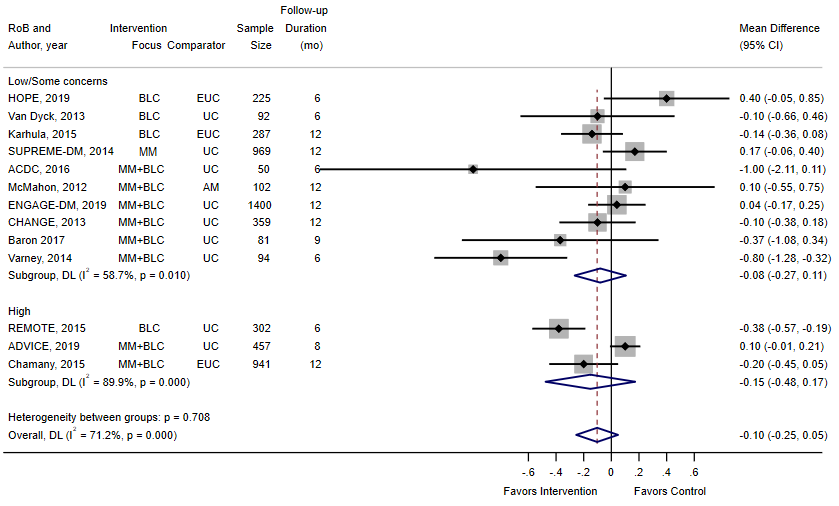 Abbreviations: AM, asynchronous messaging; BLC, behavioral/lifestyle counseling; EUC, enhanced usual care; MM, medication management; UC, usual care.SDC Figure 2. Effects of Supplemental Audio Interventions on A1c by Intervention Contact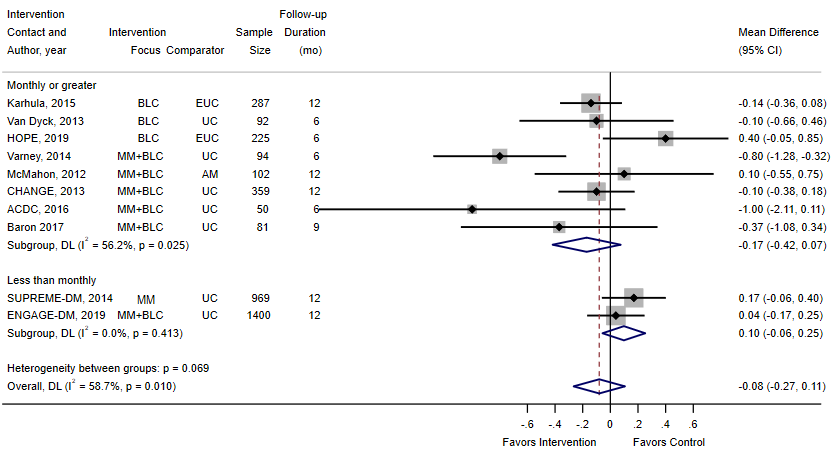 Abbreviations: AM, asynchronous messaging; BLC, behavioral/lifestyle counseling; EUC, enhanced usual care; MM, medication management; UC, usual care. SDC Figure 3. Effects of Supplemental Audio Interventions on A1c by Intervention Focus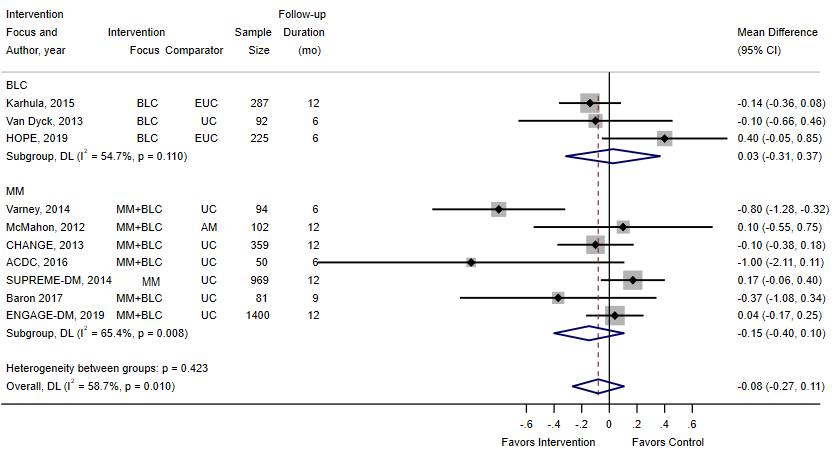 Abbreviations: AM, asynchronous messaging; BLC, behavioral/lifestyle counseling; EUC, enhanced usual care; MM, medication management; UC, usual care. SDC Figure 4. Effects of Supplemental Audio Interventions on A1c by Population at Risk of Health Disparities*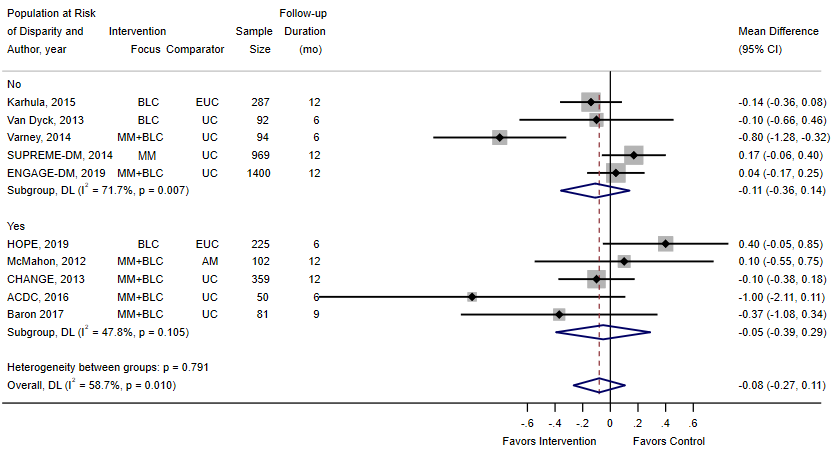 Abbreviations: AM, asynchronous messaging; BLC, behavioral/lifestyle counseling; EUC, enhanced usual care; MM, medication management; UC, usual care.* Defined as at least a quarter of study participants represented populations at risk for disparities, including Black, Indigenous, and people of color (BIPOC) individuals; older adults (age 65 years or older); individuals with limited English proficiency; individuals with low health or digital literacy; immigrants or refugees; persons with intellectual or physical disabilities; or veterans. Several studies had groups with multiple risks for disparities.Trial Name; Author (Year)Study Character-isticsStudy PopulationAudio Intervention(s)Comparator(s)Sample CharacteristicsADVICE; Doupis (2019)15Provider: PhysicianSetting: Primary and secondary outpatient diabetes care centersCountry: GreeceFunder: MSD (Merck and Co.), GreeceRisk of bias: HighDiabetes type: Diabetes mellitus type 2; poorly controlled (glycosylated hemoglobin [HbA1c] >7%)Other inclusion criteria: 18 years of age or older treated with oral glucose lowering medications for at least 1 year prior to enrollmentExclusion criteria: Diabetes mellitus type 1, gestational diabetes, hospitalized patients, and history of alcohol or drug abuse within the year preceding enrollment; pregnant, breastfeeding, or female patients with childbearing potentialPopulations at risk for disparities: More than 25% older adults (65+)Intervention (G1): Empowerment group (systematic patient education program) + UCN=230Intervention type: Audio-only with supports to supplement with audio careAudio intervention: Telephone communication to support patients on the attainment of the treatment goals; predetermined discussion topics included diet, physical activity, adherence to prescribed medication, etc.Audio frequency: Biweekly, with an average of 15.3 total telephone sessions per patientAudio duration: Not reportedEducational resources: Sponsor-approved educational material on diabetes based on the national and international recommendationsComparator (G2): UC N=227Comparator type: Referred to or directed to seek healthcare as neededDescription: Standard-of-care treatmentMean age (SD)62.7 (11.4)Female199 (43.5%)RaceNot reportedHispanic or LatinoNot reportedBachelor’s degree or higherNot reportedMedications Biguanides: 301 (65.9%)Dipeptidyl peptidase 4 (DPP-4): 210 (46.0%)Sodium-glucose co-transporter 2: 104 (22.8%)Insulin (all types): 8 (1.8%) ComorbiditiesAny: 346 (75.7%)Hypertension: 44.8%Dyslipidemia: 39.0%Ischemic heart disease: 4.6%Myocardial infarction (MI): 1.7%Baseline HbA1c % mean (SD):7.8 (0.9)The ENhancing outcomes through Goal Assessment and Generating Engagement in Diabetes Mellitus (ENGAGE-DM); Lauffenburger (2019)25(ENGAGE-DM); Lauffenburger (2019)25 (continued)Provider: Pharmacist
Setting: Individuals covered under a large private health insurance company
Country: United States
Funder: AstraZeneca
Risk of bias: Some concerns
Diabetes type: Diabetes mellitus type 2; poorly controlled (HbA1c 8% or greater)
Other inclusion criteria: Aged 18 or older, filled 1 or more oral hypoglycemic agents (OHAs) within the 12 months prior

Exclusion criteria: Insured by Medicaid or Medicare, had <3 months of continuous enrollment, had recently filled insulin, or had no telephone contact information
Intervention (G1): Telephone-based patient-centered intervention + UC
N=700
Intervention type: Audio-only with supports to supplement with audio care

Audio intervention: Telephone consultation to review study medications, elicit reasons for poor diabetes control, and identify strategies for improvement
Audio frequency: Single phone consultation with up to 3 follow-up calls over a 12-month period
Audio duration: 30 minutes
Educational resources: Simple pillbox and shared decision-making postcard
Comparator (G2): UC 
N=700
Comparator type: Other UC
Description: Patients randomized to UC were not contacted in any way by the intervention staff
Mean age (SD)
G1: 54.9 (8.1)
G2: 54.6 (8.4)

Female
G1: 242 (34.6%)
G2: 279 (39.8%)

Race
Not reported
Hispanic or Latino
Not reported

Bachelor’s degree or higher
Not reported

Medications
Mean (SD) number of OHAs:
G1: 2.1 (1.0)
G2: 2.1 (1.0)
N (%) taking concomitant non-insulin injectable:
G1: 78 (11.1%)
G2: 82 (11.7%)
Baseline medication adherence, mean (SD):
G1: 80.5 (21.3)
G2: 79.8 (22.1)Comorbidities
Hypoglycemia:
G1: 0.4%
G2: 0.3%Diabetic retinopathy:
G1: 3.4%
G2: 3.8%
Diabetic neuropathy:
G1: 54.2%
G2: 55.9%
Hypertension:
G1: 71.6%
G2: 69.4%
Hyperlipidemia:
G1: 67.6%
G2: 65.6%
Chronic kidney disease:
G1: 50.0%
G2: 51.0%
Obesity:
G1: 27.1%
G2: 26.3%
Coronary artery disease:
G1: 12.3%
G2: 11.0%
Asthma/COPD:
G1: 9.7%
G2: 8.9%
Liver disease:
G1: 8.3%
G2: 8.4%
Depression:
G1: 4.7%
G2: 5.6%
Stroke/transient ischemic attack:
G1: 4.0%
G2: 2.8%
Acute stress:
G1: 1.6%
G2: 1.8%
Congestive heart failure:
G1: 0.9%
G2: 0.9%Baseline HbA1c % mean (SD):G1: 9.3 (1.6)G2: 9.4 (1.6)Varney (2014)28Varney (2014)28 (continued)Provider: Registered dietician
Setting: Hospital diabetes clinic
Country: Australia
Funder: St. Vincent’s Hospital
Risk of bias: Some concerns
Diabetes type: Diabetes mellitus type 2
Other inclusion criteria: Baseline HbA1c >7%

Exclusion criteria: Non-English speaking, cognitively impaired, receiving palliative care, severely hearing impaired, or without telephone access
Intervention (G1): Telephone coaching + UC
N=47
Intervention type: Audio-only to supplement with audio care

Audio intervention: Telephone coaching to establish and monitor goals around diet, exercise, and risk factors and recommend changes to medication
Audio frequency: Monthly calls for 6 months
Audio duration: 45 minutes (initial call), 20 minutes (follow-up calls)
Comparator (G2): UC 
N=47
Comparator type: Referred or directed to seek care as needed
Description: Access to diabetes clinic UC services, including a diabetes clinic staffed by endocrinologists, diabetes educators, and dietitians; participants typically accessed clinics every 3–6 months and visited their general practitioner as needed
Mean Age (95% CI)G1: 59 (95% CI, 56 to 62)
G2: 64 (95% CI, 61 to 66)

Female
G1: 13 (28%)
G2: 17 (36%)
Race
White only
G1: 46 (98%)
G2: 37 (79%)
Asian/Indian
G1: 1 (2%)
G2: 8 (17%)
Afro-Caribbean
G1: 0 (0%)
G2: 2 (4%)

Hispanic or Latino
Not reported

Bachelor’s degree or higher
Not reported

Medications
Insulin:
G1: 25 (53%)
G2: 29 (62%)
Sulphonylureas:
G1: 28 (60%)
G2: 19 (40%)
Metformin:
G1: 31 (81%)
G2: 33 (70%)
Other medication (unspecified):
G1: 10 (21%)
G2: 9 (19%)ComorbiditiesNot reportedBaseline HbA1c % mean (95% CI)G1: 8.2 (95% CI, 8.0 to 9.7),G2: 8.5 (95% CI, 8.1 to 8.9)Baron (2017)32Baron (2017)32 (continued)Provider: Registered nurse
Setting: Diabetes clinic
Country: United Kingdom
Funder: Policy Research Programme of the Department of Health for England
Risk of bias: Some concerns
Diabetes type: Diabetes mellitus type 1 or 2; poorly controlled (HbA1c of 7.5% or higher)
Other inclusion criteria: Aged 18 or older, with the latest HbA1c collected within the last 12 months, taking insulin, and fluent and literate in English

Exclusion criteria: Previous experience using mobile telehealth (MTH), regular extended travels outside the United Kingdom, home visits by a district nurse for BG monitoring and/or insulin administration, a diagnosis of kidney failure or sickle cell disease, pregnancy, and dexterity/visual problems compromising the use of a mobile phone

Populations at risk for disparities: 
More than 50% BIPOC
More than 50% with limited English proficiencyIntervention (G1): MTH + UCN=45Intervention type: Audio-only with supports to supplement with audio careIntake: Provision of study equipment (BG meter, BP monitor, mobile phone, and Bluetooth cradle) and trainingAudio intervention: Nurses provided feedback on out-of-range clinical readings (as needed), education on lifestyle changes, and supported insulin titrationAudio frequency: Education occurred weekly for 6 weeks; other calls as neededAudio duration: Not reportedMonitoring tools: BG meter, BP monitor, mobile phone, and Bluetooth cradle allowed participants to store and transmit diabetes-related data (BG and BP readings, time since last meal, level of physical activity performed that day, insulin dose, and weight) to an MTH nurseComparator (G2): UC 
N=36
Comparator type: Synchronous in-person visits
Description: Standard care at the diabetes clinic consisted of follow-up appointments with a DSN every 3–4 months, and 1 annual or 2 semi-annual appointments with diabetes consultants, depending on glycemic control; a DSN was available during working hours to respond to urgent patient queries
Mean Age (SD)G1: 58.2 (13.6)
G2 55.8 (13.8)

Female
G1: 14 (31.11%)
G2: 21 (58.33%)
Race
Black
G1: 16 (35.6%) 
G2: 11 (30.6%)
Asian
G1: 15 (33.3%) 
G2: 14 (38.9%)
White
G1: 11 (24.4%) 
G2: 9 (25%)
Other (not specified)
G1: 3 (6.7%) 
G2: 2 (5.6%)
Hispanic or Latino
Not reported

Bachelor’s degree or higher
G1: 13 (28.89%)
G2: 6 (16.67%)

Medications
Oral and insulin:
G1: 35 (77.8%) 
G2: 25 (71.4%) Comorbidities
Number of comorbidities,
mean (SD):
G1: 0.7 (0.9) 
G2: 1.0 (1.1)Baseline HbA1c % mean (SD)G1: 9.1 (1.8)G2: 8.9 (1.7)Cholesterol, Hypertension, and Glucose Education study (CHANGE); Crowley (2013)23Cholesterol, Hypertension, and Glucose Education study (CHANGE); Crowley (2013)23 (continued)Cholesterol, Hypertension, and Glucose Education study (CHANGE); Crowley (2013)23 (continued)Provider: Registered nurse
Setting: Primary care clinics
Country: United States
Funder: Robert Wood Johnson Foundation Disparities Research for Change program; Kate B. Reynolds Foundation
Risk of bias: Low
Diabetes type: Diabetes mellitus type 2
Other inclusion criteria: Aged older than 18 years, self-reported black/African American race, ≥1 PCP visit in the past year, a type 2 diabetes International Classification of Diseases (Ninth Edition) code within 3 years, ≥1 HbA1c measurement in the past year

Exclusion criteria: Diagnosis of dementia, psychosis, or metastatic cancer; receipt of dialysis; recent (3 months) hospitalization for stroke, MI, or coronary revascularization; pregnancy, expected pregnancy, or breastfeeding; nursing home residence; lack of telephone access; severely impaired speech/vision; non-English speaking

Populations at risk for disparities: 
100% BIPOC
More than 25% low income
More than 25% low health or digital literacyIntervention (G1): Nurse-administered telephone intervention + UCN=182Intervention type: Audio-only with supports to supplement with audio careAudio intervention: Nurses delivered self-management education modules over telephone addressing 3 domains: disease management, psychosocial determinants of disease control, and tailored behavior changeAudio frequency: Intervention patients received a mean (SD) of 9.9 (3.0) of the 12 scheduled monthly self-management intervention callsAudio duration: Mean (SD): 17.1 (7.3) minutesAsynchronous communication: Medication management through nurse-PCP contacts at 3, 6, and 9 months; nurses summarized participants’ status and encouraged PCPs to make medication changes based on the summary, if appropriate; nurses offered PCPs to facilitate medication changes by communicating with the participant and arranging follow-up laboratory studiesEducational resources: Education modules that were used in the audio component; intervention materials were designed for low-income/low-health-literacy patients Comparator (G2): UC 
N=177
Comparator type: Usual care
Description: UC with PCP

Mean age (SD)
G1: 56 (12)
G2: 57 (12)

Female
G1: 126 (69%)
G2: 133 (75%)
Race
Black/African American:
359 (100%)
Hispanic or Latino
Not reported

Bachelor‘s degree or higher
Not reported

Medications
No. of diabetes agents, mean (SD): 
G1: 1.6 (0.9)
G2: 1.7 (0.9) 
Patients using insulin, N (%):
G1: 93 (51%)
G2: 92 (52%) 
No. of antihypertensive agents, mean (SD):
G1: 2.6 (1.5)
G2: 2.9 (1.6) 
No. of cholesterol-lowering agents, mean (SD):
G1: 0.8 (0.6)
G2: 0.9 (0.6) Comorbidities
Hypertension, N (%):
G1: 171 (94%)
G2: 170 (96%)
Coronary artery disease, N (%):
G1: 56 (31%)
G2: 53 (30%) 
Chronic kidney disease, N (%):
G1: 20 (11%)
G2: 28 (16%) 
Congestive heart failure, N (%):
G1: 33 (18%)
G2: 28 (16%) 
Atrial fibrillation, N (%):
G1: 15 (8%) 
G2: 14 (8%)Baseline HbA1c % mean (SD) G1: 8.0 (0.1)G2: 8.0 (0.1)Chamany (2015)17Schechter (2016)37Chamany (2015)17Schechter (2016)37 (continued)Provider: Educator, counselor, or coach
Setting: NYC Department of Health and Mental Hygiene A1c Registry; Research setting not connected to a clinical setting
Country: United States
Funder: National Institute of Diabetes and Digestive and Kidney Diseases; Einstein–Mount Sinai Diabetes Research Center; New York Regional Center for Diabetes Translation Research
Risk of bias: High
Diabetes type: Diabetes mellitus type 1 or 2; poorly controlled (recent A1c test >7.0%)
Other inclusion criteria: Adults aged older than 18 years who had not opted out of receiving communications from the Registry and lived in 1 of the 10 ZIP codes of the South Bronx

Exclusion criteria: Those with plans to move from NYC within 12 months, inability to read or speak in English or Spanish, evidence of cognitive dysfunction, history of or intention to have bariatric surgery, or women who reported only having diabetes during pregnancy

Populations at risk for disparities: 
More than 50% BIPOC
More than 50% low income
More than 50% immigrants or refugees
More than 50% with limited English proficiencyIntervention (G1): Telephone and print materials + UCN=443Intervention type: Audio-only with supports to supplement with audio careAudio intervention: Self-management support that covered problem solving, goal setting to increase self-efficacy, medication adherence, healthy eating and physical activity topics tailored based on participant preferences, and behavioral activation for mailed items, such as pedometer or pill boxAudio frequency: Average 4.6 intervention phone calls over 12 months; increased based on baseline A1c, as per the protocol; average of 3.4 calls for those in the >7% to 9% A1c tier (protocol maximum was 4 calls) and average of 6.3 calls completed for those in the >9% A1c tier (protocol maximum was 8 calls)Audio duration: Average 109.8 minutes over 12 months; increased based on baseline A1c; average of 85.5 for those with a baseline A1c <9% and 144.7 for those with a baseline A1c >9%Educational resources: Low-literacy print diabetes self-management materials mailed at beginning of intervention and every 3 months; retention incentives to promote healthy choices (e.g., pedometers) were mailed along with print materials every 3 months Comparator (G2): Enhanced UC 
N=498
Comparator type: Educational or community-based resource
Description: Low-literacy print diabetes self-management materials mailed at beginning of intervention and every 3 months; retention incentives to promote healthy choices (e.g., pedometers) were mailed along with print materials every 3 months

Mean age (SD)
56.3 (11.7)

Female
599 (63.7%)

RaceBlack: 
263 (28%)
White:
9 (1%)
All other:
32 (3.4%)
Hispanic or Latino
637 (67.7%)

Bachelor’s degree or higher
Not reported

MedicationsNot reportedComorbidities
Overweight/obesity
BMI (kg/m2), mean (SD):
32.1 (7.6)Baseline HbA1c % mean (SD)G1: 9.3 (2.1)G2: 9.1 (2.0)McMahon (2012)22Provider: Certified diabetes educator (one advanced practice nurse and 1 pharmacist)
Setting: Department of Veterans Affairs (VA) Boston Healthcare System
Country: United States
Funder: VA Health Services Research and Development, National Institutes of Health, and the Department of the Army Cooperative Agreement
Risk of bias: Low
Diabetes type: Diabetes mellitus type 2; poorly controlled (A1c greater >8.5%)
Other inclusion criteria: Aged older than 25 years, ability to understand written and spoken English, access to a telephone, willingness to use a notebook computer and glucose and BP monitoring devices, and have a VA-based PCP at 1 of 4 hospital-based clinics or 10 community-based outpatient clinics

Exclusion criteria: None reported

Populations at risk for disparities: 
100% veteransIntervention (G1): Telephone-based care management group (G1) + UC
N=51
Intervention type: Audio-only with supports to supplement with audio care

Intake: Initial assessment with care manager to review glucose and blood pressure monitoring techniques and schedules and received instruction in core content areas
Audio intervention: Interim follow-up telephone calls where the manager reviewed the home glucose and BP readings with the participant; the care manager could review progress, reinforce nutritional and lifestyle modifications, and make medication changes using the treatment algorithms that were developed from and were consistent with the standards of the American Diabetes Association
Audio frequency: Biweekly (approximately); Audio duration: Not reported

Monitoring tools: Monitoring devices for glucose and BP measurements
In-person component: Follow-up visits every 3 months
Comparator (G2): Web training
N=50
Comparator type: Educational or community-based resource
Description: UC supplemented with internet access and online self-management resourcesMean age (SD)
60.2 (10.8)

Female
8 (5.3)*

Race
White:
74.2%
Black:
12.6%
Other (not specified):
2.7%
Hispanic or Latino
9.3%

College graduate or higher
25.9%
MedicationsNot reportedComorbiditiesNot reportedBaseline HbA1c % mean (SD)G1: 9.9 (1.2)G2: 9.6 (1.0)G3: 10.1 (1.4)Mons (2013)21Mons (2013)21 (continued)Provider: Practice nurse
Setting: General practices
Country: Germany
Funder: German Federal Ministry of Education and Research
Risk of bias: Low
Diabetes type: Diabetes mellitus type 2; poorly controlled (HbA1c >7.5%)

Other inclusion criteria: Adult patients in general practices located in Southwest Germany

Exclusion criteria: Living in a nursing home, insufficient knowledge of the German language, and visiting the general practitioner for palliative or emergency care only
Intervention (G1): Supportive telephone-based counseling + UC
N=103
Intervention type: Audio-only to supplement with audio care

Audio intervention: Sessions were conducted according to a written manual and were based on a standardized questionnaire that asked about patient’s physical and mental condition, medication adherence, medical symptoms, and lifestyle; questionnaire was designed to motivate patients to improve their health behaviors, to identify problems regarding diabetes therapy and self-management, and to facilitate early detection of diabetes-associated complications; if patient’s answers indicated complications or issues that might compromise the success of diabetes therapy, the practice nurse alerted the general practitioner, who then decided about further actions and contacted the patient, if needed
Audio frequency: Monthly
Audio duration: Questionnaire took about 10 minutes; duration of entire session not reported
Comparator (G2): UC 
N=101
Comparator type: Other UC
Description: No study-related telephone-based counseling sessions or other systematic procedures; UC with the general practitioner

Mean age (SD)
G1: 68 (17)
G2: 67 (15)

Female
G1: 41 (39.8%)
G2: 38 (37.6%)

Race
Not reported
Hispanic or Latino
Not reported

Bachelor’s degree or higher
Not reported
MedicationsNot reported
Comorbidities
Coronary heart disease, N (%):
G1: 25 (24.8%)
G2: 23 (24.0)
Diabetic nephropathy, N (%):
G1: 19 (19.2%)
G2: 11 (11.7%)
Total cholesterol (in mg/dl), Mean (SD):
G1: 194.6 (41.7)
G2: 193.4 (44.7)
HDL cholesterol (in mg/dl), Mean (SD):
G1: 45.8 (12.2)
G2: 51.0 (24.3)
Blood pressure, diastolic (in mmHg), Median (IQR):
G1: 80 (5)
G2: 80 (14.5)
Blood pressure, systolic (in mmHg), Median (IQR):
G1: 140 (20)
G2: 135 (15.5)Baseline Hba1c % (IQR)G1: 8.0 (IQR, 0.9)G2: 8.2 (IQR, 1.1)Crowley (2016)35Crowley (2016)35 (continued)Crowley (2016)35 (continued)Provider: Registered nurseSetting: Durham VA Medical CenterCountry: United StatesFunder: VARisk of bias: Some concernsDiabetes type: Diabetes mellitus type 2; poorly controlled (HbA1c >9.0% for >1 year)Other inclusion criteria: Veterans; minimum of 2 HbA1c measurements during the period of assessment for HbA1c control; an assigned Durham VA Medical Center PCPExclusion criteria: Inability to communicate by telephone (e.g., no access, hearing/speech impediment), dementia, psychosis, life-limiting illness, recent cardiovascular event or stroke, active alcohol/substance abuse, prior hypoglycemic seizure or coma, refusal to perform self-monitoring of blood glucose (SMBG), or use of continuous subcutaneous insulin infusion pumpsPopulations at risk for disparities: 100% veteransMore than 50% BIPOCMore than 25% low incomeMore than 25% low health or digital literacyIntervention (G1): Advanced Comprehensive Diabetes Care (ACDC)N=25Intervention type: Audio-only with supports to adding new synchronous interaction (with provider) via audioAudio intervention: Phone calls with a home telehealth nurse to review self-monitored blood glucose readings, reconcile medications, and assess diabetes medication adherence; nurses also discussed self-management tips related to symptom recognition, medication administration, diet, and exercise; participants were notified by phone about any changes to their medication regimenAudio frequency: Biweekly calls for 6 weeksAudio duration: 30 minutesAsynchronous communication: Automated calls through interactive voice responses system for daily reminders to self-monitor blood glucoseMonitoring tools: Monitoring devices for blood glucoseComparator (G2): UC 
N=25Comparator type: Educational or community-based resource Description: Participants randomized to UC were not contacted by telehealth nurses but received an educational packet and continued diabetes management with existing providersMean age (SD)G1: 60 (8.4)G2: 60 (9.2)FemaleG1: 0 (0%)G2: 2 (8%)RaceBlackG1: 12 (48%)G2: 15 (60%)White G1: 13 (52%)G2: 8 (32%)Other (not specified)G1: 0 (0%)G2: 2 (8%)Hispanic or LatinoG1: 1 (4%)G2: 2 (8%)Bachelor’s degree or higherNot reportedMedicationsUnsepcified diabetes medication 50 (100%)ComorbiditiesNot reportedVan Dyck (2013)30Provider: Psychologist
Setting: Endocrinology department at an academic hospital
Country: Belgium
Funder: Fund for Scientific Research Flanders
Risk of bias: Some concerns
Diabetes type: Diabetes mellitus type 2
Other inclusion criteria: Ages 35–75 years, BMI 25–35 kg/m2, <12% HbA1c, >6 months post-diagnosis of type 2 diabetes, pharmaceutically treated for type 2 diabetes, no documented physical or medical limitations, Dutch speaking, having a telephone number and having a follow-up appointment with their endocrinologist during the recruiting period from July to December 2007

Exclusion criteria: Not reported

Intervention (G1): Physical activity intervention (telephone-based motivational interviewing) + UCN=60Intervention type: Audio-only with supports to supplement with audio careIntake: Single face-to-face session Audio intervention: Individually tailored motivational interviewing delivered via telephone that included counselling on goal setting, self-monitoring, self-efficacy, benefits, decisional balance, problem-solving strategies, social support, and relapse preventionAudio frequency: Seven calls over 24 months (from original citation: every 2 weeks for the first 4 weeks, every 4 weeks for the next 20 weeks)Audio duration: 15–20 minutesMonitoring tools: Pedometer to measure daily count of steps and notebook to record step count and non-walking activities Comparator (G2): UC 
N=32
Comparator type: Other UC
Description: No additional details reported
Mean age (SD)62 (9)

Female
29 (31%)

Race
Not reported

Hispanic or Latino
Not reported

Bachelor’s degree or higher
Not reported

Medications
Not reportedComorbidities
Not reportedBaseline HbA1c % mean (SD)7.3 (0.9)Gudban (2021)33Gudban (2021)33 (continued)Provider: Registered dietician
Setting: Hospital clinic
Country: Israel
Funder: Not reported
Risk of bias: Some concerns
Diabetes type: Diabetes mellitus type 2

Other inclusion criteria: All diabetic patients being discharged from the hospital, older than 18 years of age, both men and women

Exclusion criteria: Patients with known CVD (old MI, cerebrovascular event, heart failure); renal failure; dementia; cancer (active or within the last 5 years); recent surgery (within the last 6 months); chronic infection (within the last 6 months); or any chronic autoimmune, inflammatory, or infectious disorder; not able to sign a consent form and those who were not willing to come for a follow-up visit 3 months after discharge
Intervention (G1): Dietary intervention + UC
N=12
Intervention type: Audio-only with supports to supplement with audio care

Intake: None specified
Audio intervention: Telephone call conversation where the dietician stressed the importance of eating a Mediterranean diet, eating the right amounts of food as was determined, and encouraging patients to be active daily
Audio frequency: Weekly for 3 months
Audio duration: Not reported

Educational resources: Basic diabetes self-management education before discharge from the hospital was conducted for every patient in the clinical trial
Comparator (G2): UC 
N=10
Comparator type: Other UC
Description: No description of care for control group, presumably usual care after hospital discharge

Mean age (SD)
G1: 55 (7)
G2: 59 (10)

Female
G1: 6 (50%)
G2: 5 (50%)

Race
Not reported
Hispanic or Latino
Not reported

Bachelor’s degree or higher
Not reported

Medications
Not reportedComorbidities
Not reportedBaseline HbA1c % mean (SD)G1: 8.1 (9.1)G2: 7.8 (0.6)Karhula (2015)27Karhula (2015)27 (continued)Provider: Registered nurse
Setting: Social and healthcare district
Country: Finland
Funder: European Commission Information and Communication Technologies Policy Support Program, Eksote
Risk of bias: Some concerns
Diabetes type: Diabetes mellitus type 2
Other inclusion criteria: HbA1c level, which needed to be above 6.5% within 1 year prior to the screening, diabetes diagnosis at least 3 months earlier; 18 years of age or older; ability to fill in questionnaires in Finnish, ability to use the remote patient monitoring system and the devices provided; having adequate cognitive capacities to participate; and being able to walk

Exclusion criteria: Not reported
Intervention (G1): Mobile health coaching and self-monitoring of health parameters with the help of a remote patient monitoring system + UC
N=208
Intervention type: Audio-only with supports to supplement with audio care

Audio intervention: Participants received calls from a health coach (registered nurse) focused on providing information, assistance and support in making behavior change
Audio frequency: One call every 4 to 6 weeks (average 8.5 total calls per participant)
Audio duration: 30 minutes (average 19.2 minutes per call)

Educational resources: Mobile app, self-management guide
Monitoring tools: Mobile phone, BP meter, glucometer
 Comparator (G2): UC 
N=79
Comparator type: Educational or community-based resource
Description: Disease management information booklet and care they would have received in the absence of the study, which included laboratory tests, taken once a year and 1 appointment or phone call by a nurse or doctor

Mean age (SD)
G1: 66.6 (8.2)
G2: 65.5 (9.6)

Female
G1: 81 (45%)
G2: 30 (43%)

Race
Not reported
Hispanic or Latino
Not reported

Bachelor’s degree or higher
G1: 27 (15%)
G2: 12 (17%)

Medications
Not reported Comorbidities
Heart diseases:
G1: 47 (26.1%)
G2: 15 (21%)
Cerebrovascular disease: 
G1: 9 (5%)
G2: 3 (4%)
Chronic pulmonary disease, including COPD:
G1: 19 (10.6%)
G2: 12 (17%)
Connective tissue disease or rheumatic disease: 
G1: 36 (20%)
G2: 9 (13%)
Cancer: 
G1: 12 (6.7%)
G2: 4 (6%)
Other (hypertension most common):
G1: 135 (75%)
G2: 52 (74%)
Baseline HbA1c % meanG1: 7.25G2: 7.20REMOTE Study; Nicolucci (2015)20REMOTE Study; Nicolucci (2015)20 (continued)REMOTE Study; Nicolucci (2015)20 (continued)Provider: Registered nurse
Setting: General practitioners’ offices
Country: Italy
Funder: MSD Italia (Pharmaceutical company)
Risk of bias: High
Diabetes type: Diabetes mellitus type 2
Other inclusion criteria: Aged older than 45 years; in treatment with sulfonylureas or treated with basal insulin (alone or in association with OHAs); able to perform blood glucose self-monitoring; HbA1c between 7.5% and 10%; BP >130/80 mm Hg regardless of the presence of antihypertensive treatment

Exclusion criteria: Diabetes mellitus treated only with lifestyle intervention,
or with monotherapy with metformin, glitazones, DPP-4 inhibitors, or glucagon-like peptide-1 (GLP-1) analogs; multiple injections of insulin; mental conditions, depression, or high anxiety such as to render the subject incapable of understanding the nature, purpose, and possible consequences of the study; inability to use the telemedicine system; pregnancy; major cardiovascular event in the last 6 months; any serious health condition that substantially reduces life expectancy; any disease or condition that in the opinion of the investigator could interfere with the completion of the study; protocol nonadherence
Intervention (G1): Home telemedicine systemN=153Intervention type: Audio-only with supports to supplement with audio careIntake: Instructions on the use of the telemedicine system were provided through a 30-minute telephone education session conducted by the trained nursesAudio intervention: Monthly scheduled calls with a nurse, as well as patient-initiated calls as needed, to discuss results of patients’ self-monitoring and identify barriers to compliance or causes of poor metabolic control or blood pressureAudio frequency: MonthlyAudio duration: Not reportedAsynchronous communication: PCPs could send patients text messages or email, and patients could use "call me" button to request phone calls at any time of dayMonitoring tools: Weight scale, glucometer, BP cuffComparator (G2): UC 
N=149
Comparator type: Other usual care
Description: Patients allocated to the control group continued to be followed by their general practitioner as usual
Mean age (SD)G1 (n=153): 59.1 (10.3)
G2 (n=149): 57.8 (8.9)

Female
G1 (n=153): 59 (38.6)
G2 (n=149): 57 (38.3)

Race
Not reported
Hispanic or Latino
Not reported

Bachelor’s degree or higher
Not reported

Medications
Metformin:
G1 (n=153): 141 (92.2%)
G2 (n=149): 140 (94.0%)
Metformin monotherapy:
G1 (n=153): 62 (40.5%)
G2 (n=149): 55 (36.9%)
Secretagogue agents:
G1 (n=153): 62 (40.5%)
G2 (n=149): 69 (46.3%)
Secretagogue agent monotherapy:
G1 (n=153): 8 (5.2%)
G2 (n=149): 3 (2.0%)
Other monotherapy:
G1 (n=153): 1 (0.7%)
G2 (n=149): 2 (1.3%)
Pioglitazone:
G1 (n=153): 20 (13.1%)
G2 (n=149): 21 (14.1%)
DPP-4 inhibitors:
G1 (n=153): 16 (10.5%)
G2 (n=149): 14 (9.4%)
GLP-1 agonists:
G1 (n=153): 3 (2.0%)
G2 (n=149): 4 (2.7%)
Basal insulin:
G1 (n=153): 12 (7.8%)
G2 (n=149): 14 (9.4%)
Dual oral agents:
G1 (n=153): 57 (37.3%)
G2 (n=149): 56 (37.6%)
Triple oral agents:
G1 (n=153): 10 (6.5%)
G2 (n=149): 15 (10.1%)
GLP-1 agonists plus oral agent:
G1 (n=153): 3 (2.0%)
G2 (n=149): 4 (2.7%)
Oral plus basal insulin:
G1 (n=153): 12 (7.8%)
G2 (n=149): 14 (9.4%)Comorbidities
Hypertension:
G1 (n=153): 117 (76.5%)
G2 (n=149): 116 (77.9%)
Dyslipidemia:
G1 (n=153): 56 (36.6%)
G2 (n=149): 74 (49.7%)
MI:
G1 (n=153): 6 (3.9%)
G2 (n=149): 12 (8.1%)
Coronary artery disease:
G1 (n=153): 11 (7.2%)
G2 (n=149): 13 (8.7%)
Congestive heart failure:
G1 (n=153): 7 (4.6%)
G2 (n=149): 5 (3.4%)
Stroke/transient ischemic attack:
G1 (n=153): 2 (1.3%)
G2 (n=149): 5 (3.4%)
Peripheral vascular disease:
G1 (n=153): 6 (3.9%)
G2 (n=149): 9 (6.0%)
Baseline HbA1c % mean (SD)G1: 7.9 (0.7)G2: 8.0 (0.8)Living Well With Diabetes; Eakin (2014)29Living Well With Diabetes; Eakin (2014)29 (continued)Provider: Educator, counselor, or coach
Setting: Primary care practices
Country: Australia
Funder: National Health and Medical Research Council project grant and Australian Diabetes Society National Diabetes Strategy grant
Risk of bias: Some concerns
Diabetes type: Diabetes mellitus type 2
Other inclusion criteria: Age range 20–75 years; with a listed telephone number; were inactive (self-reported, <5 days/week of >30 min planned exercise) and/or overweight or obese (BMI >25.0 kg/m2; not using weight loss medications; and without previous or planned bariatric surgery

Exclusion criteria: Not reported
Intervention (G1): Telephone delivered weight loss intervention + UCN=151Intervention type: Audio-only with supports to supplement with audio careAudio intervention: Telephone counseling sessions with behavioral therapy with goals of increasing physical activity and reducing energy intakeAudio frequency: 27 telephone calls over the 18 months (4 initial weekly calls; fortnightly calls for 5 months; monthly calls for 12 months)Audio duration: Call duration in minutes, mean (SD): 24.6 (10.6)Educational resources: Workbook to be used with behavioral therapyMonitoring tools: Pedometer and digital scales were given to participants for their own use; GT1M accelerometer was used to data collectionComparator (G2): UC 
N=151
Comparator type: Educational or community-based resource
Description: Mailed diabetes self-management education brochures
Mean age (SD) 58.0 (8.6)

Female
132 (43.6%)

Race
White 
264 (87.4%)
Hispanic or Latino
Not reported

Education (<high school), n (%)
35 (11.6%)

Medications
Diabetes medication:
Traditional OHAs: 233 (77.2%)
Insulin: 43 (14.2%)
GLP-1 agents: 12 (4.0%) Comorbidities
CVD-related condition: 240 (79.5%)
Musculoskeletal condition: 101 (33.4%)
Lung condition: 32 (10.6%)Baseline HbA1c % median (IQR) 7.1 (1.6)von Storch (2019)16von Storch (2019)16 (continued)Provider: Educator, counselor, or coach
Setting: Private health insurance company providing telemedicine assistance.
Country: Germany
Funder: North Rhine-Westphalian funding scheme Forschungs-kollegs
Risk of bias: High
Diabetes type: Diabetes mellitus type 2
Other inclusion criteria: Adults aged 40–67 years 

Exclusion criteria: Individuals who are pregnant, under treatment for cancer or other life-threatening illnesses, cognitive or mobility impairment, or in need of nursing care

Intervention (G1): Lifestyle telemedicine-assisted self-management program + UC
N=82
Intervention type: Audio-only with supports to supplement with audio care

Intake: Complete baseline intake form
Audio intervention: Individualized, need-based telephone coaching based on the Transtheoretical Model of Prochaska were provided to support structured lifestyle intervention including personal health goals for diabetes management
Audio frequency: At least once a month for 3 months
Audio duration: Not reported
Asynchronous communication: Computer tablet
Monitoring tools: Glucometer, step counterComparator (G2): UC 
N=68
Comparator type: Other UC
Description: Routine care by physician

Mean age (SD)G1: 59.4 (6.3)
G2: 58.4 (7.3)

Female
G1: 22
G2: 15

Race
Not reported
Hispanic or Latino
Not reported

Bachelor’s degree or higher
Not reported

Medications
G1: 45 (75)
G2: 48 (87)
 Comorbidities
Multimorbidity (more than 2 chronic diseases):
G1: 59 (98.3%)
G2: 52 (94.5%)
Diabetes-related, mean (SD):
G1: 3 (2)
G2: 3 (2)Baseline HbA1c % mean (SD)G1: 7.00 (0.96)G2: 6.89 (1.01)Healthy Outcomes through Patient Empowerment (HOPE); Naik (2019)24Healthy Outcomes through Patient Empowerment (HOPE); Naik (2019)24 (continued)Provider: Psychologists, nurses, pharmacists, or social workersSetting: Michael E. DeBakey VA Medical Center (MEDVAMC) and affiliated community-based outpatient clinics
Country: United States
Funder: Veterans Health Administration Health Services Research and Development Office, National Institute of Diabetes and Digestive and Kidney Diseases
Risk of bias: Some concerns
Diabetes type: Unspecified; poorly controlled (HbA1c of 7.5% for 1 year before the study)
Other inclusion criteria: Veterans who live at least 20 miles from the Veterans Health Administration hospital in Houston, receive primary care services within a MEDVAMC satellite community-based clinic across Southeast Texas, have clinically significant depression (PHQ-9 >10)

Exclusion criteria: A telephone-based coaching intervention would be inappropriate (e.g., the patient had severe cognitive impairment or mental health condition, hearing or visual impairment, or active suicidal ideation), presence of significant hypoglycemic events or substance abuse

Populations at risk for disparities: 
More than 25% BIPOC
More than 25% older adults (65+)
More than 25% physical, intellectual, or developmental disabilities
100% veteransIntervention (G1): HOPE intervention + UC
N=136
Intervention type: Audio-only with supports to supplement with audio care

Audio intervention: Coaching sessions that build skills to improve diabetes- and depression-related outcomes while stressing the importance of coach–patient relationship to improvement participant physical and emotional self-management
Audio frequency: Biweekly from months 1 to 3 and monthly from months 4 to 6 (9 sessions total); usual primary care with no contact from HOPE months 7–12
Audio duration: 30–40 minutes for months 1 to 3 and 15 minutes for months 4 to 6

Educational resources: Workbooks that guided phone conversations and allowed participants to track and progress 
Comparator (G2): Enhanced UC
N=89
Comparator type: Educational or community-based resource
Description: Participants were informed of their high-risk status, given educational materials, and encouraged to address these results with primary care clinician, in addition to UC
Mean age (SD)
61.9 (8.3)

Female
23 (10.2%)

Race
White:
124 (55.1%)
Non-Hispanic Black:
57 (25.3)
Other (unspecified):
21 (9.3%)
Hispanic23 (10.2%)

Some college or college graduate
148 (65.8%)

Graduate school
7 (3.1%)

Medications
Insulin only: 60 (26.7%)
OHAs: 61 (27.1%)
Insulin and OHAs: 62 (27.6%) Comorbidities
Deyo comorbidity score, mean (SD):
2.1 (1.6)Baseline HbA1c % mean (SD) G1: 9.2 (1.4)G2: 9.3 (1.5)Randomized Trial of Health Coaching in Secondary Prevention of Diabetes and Heart Disease (TERVA); Patja (2012)31Randomized Trial of Health Coaching in Secondary Prevention of Diabetes and Heart Disease (TERVA); Patja (2012)31 (continued)Provider: Certified or public health nurses
Setting: Primary care and hospital registries and records
Country: Finland
Funder: Joint Authority for Paijat-Hame Social and Health Care; Sitra - the Finnish Innovation Fund; TEKES - the Finish Funding Agency for Technology and Innovation; Pfizer Oy
Risk of bias: Some concerns
Diabetes type: Diabetes mellitus type 2; poorly controlled ("unmet treatment goals"; type 2 diabetes on medication and HbA1c >7)

Other inclusion criteria: Residents in the region of Päijät-Häme aged 45 years or older; 1 of the following diagnoses: Heart failure with New York Heart Association II or III, and a history of hospital admission for heart failure within the last 2 years; history of MI or cardiac revascularization procedure, and 1 of the following (treated or untreated): BP >140/85 mmHg, total serum cholesterol concentration >4.5 mmol/L, serum LDL concentration >2.5 mmol/L; type 2 diabetes on medication and serum HbA1c >7% without clinically evident CVD (e.g. MI, stroke, peripheral vascular disease)

Exclusion criteria: Inability to cooperate or participate, pregnancy, life expectancy less than 1 year, major elective surgery planned within 6 months, had major surgery within the last 2 monthsIntervention (G1): Telephone health coaching + UC
N= 770Intervention type: Audio-only with supports to supplement with audio care

Intake: None specified
Audio intervention: Coaching calls based on 8 key recommendations of the program, with variations due to individual’s patient preferences; monthly individual strength-based, autonomy supportive for behavior change
Audio frequency: Monthly, altogether 10–11 times
Audio duration: Average 30–60 minutes/call

Educational resources: Self-care books
Comparator (G2): UC 
N= 359
Comparator type: Referred to or directed to seek healthcare as needed
Description: The control group received care as usual, consisting of routine care by their physician without additional treatmentMean age (SD)
G1: 64.6 (9.4)
G2: 65.6 (9.5)

Female
G1: 41.7%*
G2: 46.0%*

Race
Not reported
Hispanic or Latino
Not reported

Bachelor’s degree or higher
Not reported

Medications
Oral antidiabetic drug and insulin:
G1 (n=95): 12.3
G2 (n=47): 13.1
Oral antidiabetic drug:
G1 (n=262): 34.0
G2: (n=107): 29.8
Insulin:
G1(n=129): 16.8 
G2 (n=60): 16.7
Lipid lowering medication:
G1 (n=190): 24.7
G2 (n=73): 20.3 Comorbidities
Not reportedBaseline HbA1c % mean (SD) G1: 7.5 (1.1)G2: 7.7 (1.7)Peasah (2020)19Peasah (2020)19 (continued)Provider: Pharmacy students supervised by licensed pharmacists
Setting: Primary care practices
Country: United States
Funder: Mercer University College of Pharmacy
Risk of bias: High
Diabetes type: Unspecified

Other inclusion criteria: Aged 18 to 65 years, taking at least 1 oral antidiabetic medication, and HbA1c within the last 12 months of 7%

Exclusion criteria: None reported
Intervention (G1): Telephone support for medication adherence + UC
N=39
Intervention type: Audio-only to supplement with audio care

Audio intervention: Calls to discuss whether patients refilled their medication, how they were taking their medication, were they taking the medication as prescribed, and side effects or other concerns with their medications
Audio frequency: Weekly for 12 weeks
Audio duration: Not reported
Comparator (G2): UC 
N=39
Comparator type: Other UC
Description: UC for diabetes management

Mean age (SD)61.7 (10.7)

Female
37 (47%)
Race
Not reported
Hispanic or Latino
Not reported

Bachelor’s degree or higher
Not reported

Medications
Metformin: 57 (73%) Comorbidities
Asthma: 9 (12%)
Coronary artery disease: 7 (9%)
COPD: 4 (5%)
Hypertension: 65 (83%)
Hyperlipidemia: 45 (58%)
Hypothyroidism: 11 (14%)
Obesity: 33 (42%)
Baseline HbA1c % mean (SD)G1: 8.5 (1.4)G2: 7.9 (1.3)Levy (2015)36Levy (2015)36(continued)Provider: Registered nurse
Setting: Public hospital
Country: United States
Funder: New York University-Health and Hospitals Corporation Clinical and Translational Science Institute
Risk of bias: High for glycemic control, low for utilization and hypoglycemiaDiabetes type: Diabetes mellitus type 2 
Other inclusion criteria: Initiating insulin glargine or requiring the titration of an existing insulin glargine dose, English or Spanish speaking, the most recent HbA1c value at or above 8%, able and willing to inject insulin, and able and willing to provide informed consent

Exclusion criteria: Patients on short-acting insulin, on systemic glucocorticoids, with sustained serum creatinine at or above 1.5 mg/dL for men and 1.4 mg/dL for women, with documented hypoglycemia
unawareness, and with type 1 diabetes

Populations at risk for disparities: 
More than 50% BIPOC
100% low incomeIntervention (G1): Mobile Insulin Titration Intervention + UC
N=33
Intervention type: Audio-only with supports to supplement with audio care

Intake: None specified
Audio intervention: Web-based platform automatically sent patients text messages each weekday morning asking for their fasting blood glucose value; patients responded via phone and the diabetes nurse educator checked the responses each weekday afternoon; patients would receive a call if they submitted an alarm value; patients were also instructed to call if they had an alarm value; patients received a weekly call to adjust insulin dose; patients received weekly calls and text messages until they reached their optimal insulin glargine dose for a maximum of 12 weeks
Audio frequency: At least weekly until optimal insulin glargine dose was met; more frequent if they have alarm values
Audio duration: Mean total of 11.2 minutes per call
Asynchronous communication: Text message reminders to check fasting glucose, responses via text, voice messages with titration instructions 
Educational resources: Web-based platformComparator (G2): UC 
N=28
Comparator type: Referred to or directed to seek healthcare as needed
Description: Participants were instructed to continue with their existing treatment plan and appointments for diabetes care
Mean age (SD)
46.7 (10.75)

Female
31 (51%)
Race
Black or African American:
15 (25%)
White:
6 (10%)
Asian:
4 (7%)
Caribbean:
1 (2%)

Hispanic:
35 (57%)

Bachelor’s degree or higher
10 (16%)
MedicationsNot reportedComorbiditiesNot reportedBaseline HbA1c % mean (SD)11.72 (1.83)SUrveillance, PREvention, and ManagEment of Diabetes Mellitus (SUPREME-DM Study); O’Connor (2014)34SUrveillance, PREvention, and ManagEment of Diabetes Mellitus (SUPREME-DM Study); O’Connor (2014)34 (continued)Provider Registered nurses, diabetes educators, or pharmacists (varied by site)
Setting: Kaiser Permanente Northern California, Group Health Cooperative, Marshfield Clinic, and Geisinger Clinic
Country: United States
Funder: Agency for Healthcare Research and Quality
Risk of bias: Some concernsDiabetes type: Diabetes mellitus type 2; poorly controlled (A1c >8% at the time of index medication prescription)
Other inclusion criteria: 18–75 years of age; received clinical care at a designated clinic or medical center involved in this study for at least 15 months before study enrollment; were prescribed a new class of medication (not filled in the past 180 days) for A1c, BP, or LDL cholesterol uncontrolled at the time of medication prescription (A1c >8% [64 mmol/mol], systolic BP [SBP] >140 mmHg, or LDL cholesterol >100 mg/dL])

Exclusion criteria: Not reported

Intervention (G1): Structured telephone call + UC
N=1,220
Intervention type: Audio-only to supplement with audio care

Audio intervention: Single protocol-structured telephone call to ascertain whether the subject had started to take the newly prescribed medication, provide positive reinforcement if they were taking it, and probe reasons for nonadherence and resolve barriers to adherence if they had not filled prescription or were not taking medication as directed
Audio frequency: Once; up to 3 call attempts were made to reach the patient
Audio duration: Median <5 min
Comparator (G2): UC 
N=1,158
Comparator type: Other UC
Description: UC (none specified)
Age range, n (%)18–39 years:
G1: 59 (4.8%)
G2: 59 (5.1%)40–64 years:
G1: 653 (53.5%)
G2: 594 (51.3%)>65 years:
G1: 508 (41.6%)
G2: 505 (43.6%)

Female
G1: 623 (51.1%)
G2: 615 (53.1%)
RaceWhite:
G1: 814 (66.7%)
G2: 769 (66.4%)
Asian:
G1: 171 (14.0%)
G2: 183 (15.8%)
Black:
G1: 150 (12.3%)
G2: 140 (12.1%)
Other/unknown:
G1: 85 (7.0%)
G2: 66 (5.7%)

Hispanic or Latino
G1: 145 (11.9%)
G2: 134 (11.6%)

Bachelor’s degree or higher
Not reported
Medications
Not reported
Comorbidities
Not reportedBaseline HbA1c % mean (SD) G1: 9.76 (1.66)G2: 9.83 (1.65)Leichter (2013)18Leichter (2013)18 (continued)Provider: Physician
Setting: Treatment center for diabetes and metabolism
Country: United States
Funder: Roche Diagnostics
Risk of bias: High
Diabetes type: Diabetes mellitus type 1 or 2
Other inclusion criteria: 19–65 years of age, computer literate, and competent in use of SMBG

Exclusion criteria: Creatinine clearance <30mL/min, severe diabetic retinopathy, known or suspected gastroparesis, CVD, hepatic disease, severe neuropathy, recreational drug or substantial alcohol use, use of medications that affect blood sugar and blood pressure, pregnancy or capable of becoming pregnant, and use of an insulin pump other than the Roche Diagnostics (Indianapolis, IN) Spirit insulin pump

Intervention (G1): Study group N=49Intervention type: Hybrid with supports to replace other care with audio careIntake: Subjects attended a baseline visit for clinical assessmentAudio intervention: 3- and 9-month visits were conducted via the internet and telephone; laboratory values for lipids were obtained prior to the internet interactions; the treating endocrinologist assessed the transmitted data and provided advice to participants through e-mail and telephone confirmation; participants were able to call in between scheduled visits with any questions or concernsAudio frequency: Two times over a 12-month period, at 3 and 9 monthsAudio duration: 5 minutesAsynchronous communication: Remote internet communication (e.g., email) 3- and 9-month visits were conducted via the internet and telephoneMonitoring tools: BG meter and test strips; body weight scale and a digital BP cuff; data management software (ACCU-CHEK 360 software) to be used with their BG meter; body weight, blood pressure, and SMBG data were measured and reported via the internet using the software program; SMBG was reported at least quarterly prior to the telemedicine visitIn-person component: In-person office visits at 6 and 12 monthsVideo-teleconferencing component: Unclear; inadequate description of the telephone and "internet visits"Comparator (G2): Synchronous in-person visits 
N=49
Comparator type: Synchronous in-person visits
Description: Measurements of BMI, BP, HbA1c, and lipids were taken at each quarterly in person visit; SMBG data were reviewed, and therapy adjustments were made; patients were able to call in between scheduled visits with any questions or concerns
Mean age (SD)
48.2 (12.0)

Female
43 (43.9%)

Race
White:
59 (60.2%)Black:
36 (36.7%)

Hispanic or Latino
3 (3.1%)

Bachelor’s degree or higher
Not reported

Medications
Taking medication related to diabetes, N (%):
OHA(s) only: 34 (34.7%)
Insulin only: 24 (24.5%)
Insulin + OHA(s): 23 (23.5%)
Insulin pump, N (%): 17 (17.3%)
Comorbidities
Not reportedBaseline HbA1c % mean (SD) G1: 7.7 (1.5)G2: 7.3 (1.2)
O’Neil (2016)26O’Neil (2016)26 (continued)O’Neil (2016)26 (continued)O’Neil (2016)26 (continued)Provider: Educator, counselor, or coach
Setting: Various clinics, hospitals, research centers, and other sites
Country: United States
Funder: Weight Watchers International
Risk of bias: Some concerns
Diabetes type: Diabetes mellitus type 2

Other inclusion criteria: HbA1c between 7%–11%, fasting blood glucose <240, BMI 27–50 kg/m2, age range 18–70 years, clearance on medical exam by study physician including electrocardiogram, no weight loss over the previous 3 months (5kg loss is acceptable with physician discretion), on stable regimen of all medications (including diabetes) for at least 3 months (brief regimens of medications such as antibiotics, steroids, etc. are permitted), all diabetes medications are permitted including insulin, willing and able to commit to regular physical activity (e.g. walking) 5 days per week, willingness and ability to make all scheduled appointments required by study protocol, willingness to attend weekly Weight Watchers meetings in the community and to participate in Weight Watchers online program, if so randomized.

Exclusion criteria: Type 1 diabetes; cardiovascular/ coronary heart disease; implanted cardiac defibrillator; current of history of severe depression within the previous year, based on the Diagnostic and Statistical Manual of Mental Disorders Text Revision (Fourth Ed.) criteria; taking prescription or over-the-counter weight loss medications within last 4 weeks; currently taking medications or supplements that affect weight (e.g., paroxetine, tricyclics, anti-psychotics), within the last 4 weeks, participation in a weight control program within the past 3 months; QTc interval >450 msec for males and QTc interval >470 msec for Females; PHQ-9 total score >15; thyroid disease, untreated or treatment change within the last 6 months; history of a major surgery or surgical procedure for weight loss; orthopedic limitations that would limit ability to engage in regular physical activity; gastrointestinal disorders including chronic malabsorptive conditions, peptic ulcer disease, Crohn’s disease, chronic diarrhea or active gallbladder disease; current cancer or cancer treatment, or within the last 3 years; history within past 5 years of clinically diagnosed eating disorders; women who are pregnant, lactating, trying to become pregnant or unwilling to use an effective birth control; currently consuming >14 alcoholic drinks (1 drink = 12 fl oz. beer, 4 fl oz. wine or 1.5 fl oz. liquor) per week and unwilling to limit intake to less than 3 drinks per drinking day; current or past drug abuse; hypoglycemic events: evidence of more than 1 severe hypoglycemic event in the past 12 months.

Populations at risk for disparities: 
More than 25% BIPOCIntervention (G1): Weight Watchers weight management program with coordinated telephone and email consultations
N=279
Intervention type: Audio-only with supports to replace other care with audio care

Intake: Initial instruction for how to access the meetings and online tools
Audio intervention: Certified diabetes educators advised on adapting Weight Watchers program for management of diabetes
Audio frequency: At least 2 at unspecified frequency and unlimited upon request
Audio duration: Not reported
Asynchronous communication: Weekly emails discussing meeting topics, unlimited email consultations
Educational resources: Weight Watchers
Comparator (G2): Synchronous in-person visits 
N=284
Comparator type: Synchronous in-person visits
Description: One in-person visit with a registered dietitian for type 2 diabetes nutrition counseling, additional written materials provided at follow-up visits
Age 
Not reported by group but was reported as at last visit (12 months) and not at last visit
Attendance
Attended: 55.6
Did not attend: 52.2

Female
G1: 201 (72%)
G2: 199 (70%)

Race
Caucasian:
G1: 128 (46%)
G2: 125 (44%)
African American:
G1: 100 (36%)
G2: 108 (38%)
Other (unspecified):
G1: 22 (8%)
G2: 20 (7%)
Hispanic
G1: 28 (10%)
G2: 31 (11%)

Bachelor’s degree or higher
Not reported

Medications
Diabetes medications:
G1: 264 (94.6%)
G2: 271 (95.4%) Comorbidities
Not reportedBaseline HbA1c % mean (SD) G1: 8.36 (1.02)G2: 8.28 (1.00)
Trial Name; Author (Year)Domain 1Domain 2Domain 3Domain 4Domain 5OverallADVICE; Doupis (2019)15*Domain 1a: HighDomain 1b: HighSome concernsLow Low LowHigh The ENhancing outcomes through Goal Assessment and Generating Engagement in Diabetes Mellitus (ENGAGE-DM); Lauffenburger (2019)25Some concernsLowLow Low Low Some concernsVarney (2014)28Some concernsSome concernsLow Low Low Some concernsBaron (2017)32LowLowLow Low Some concerns Some concerns Cholesterol, Hypertension, and Glucose Education study (CHANGE); Crowley (2013)23LowLowLow Low Low LowChamany (2015)17Schechter (2016)37LowSome concernsHighSome concerns for well-being and medication adherence, low for glycemic controlLow HighMcMahon (2012)22LowLowLow Low Low LowMons (2013)21LowLowLow Low Low LowAdvanced Comprehensive Diabetes Care (ACDC); Crowley (2016)35Some concernsLowLowLowLowSome concernsVan Dyck (2013)30Some concernsLowLow Low Low Some concernsGudban (2021)33Some concernsLowLow Low Low Some concerns Karhula (2015)27LowSome concernsSome concerns Low Low Some concernsREMOTE Study; Nicolucci (2015)20LowHighSome concerns Low Low HighLiving Well With Diabetes; Eakin (2014)29LowLowSome concerns Low Low Some concerns von Storch (2019)16Some concernsHighSome concerns Low Low HighHealthy Outcomes through Patient Empowerment (HOPE); Naik (2019)24LowSome concernsLow for glycemic control, some concerns for primary care visitsLow Low Some concernsRandomized Trial of Health Coaching in Secondary Prevention of Diabetes and Heart Disease (TERVA); Patja (2012)31LowSome concernsSome concerns Low Low Some concerns Peasah (2020)19HighSome concernsHigh Low Low HighLevy (2015)36LowSome concernsHigh for glycemic control, low for hypoglycemia and utilizationLow Low High for glycemic control, low for utilization and hypoglycemiaSUrveillance, PREvention, and ManagEment of Diabetes Mellitus (SUPREME-DM) Study; O’Connor (2014)34Some concernsSome concernsLow Low Some concerns Some concernsLeichter (2013)18Some concernsSome concernsHigh Low Low High O’Neil (2016)26LowSome concernsLow for glycemic control, lipid panel, blood pressure, and weight; some concerns for hypoglycemiaLow Low Some concernsTrial Name; Author (Year)Study CharacteristicsIntervention and Comparator ArmsClinical OutcomesPatient-Reported Health/QOLCare Access/ UtilizationPatient SafetyADVICE; Doupis (2019)15ADVICE; Doupis (2019)15 (continued)ADVICE; Doupis (2019)15 (continued)ADVICE; Doupis (2019)15 (continued)ADVICE; Doupis (2019)15 (continued)Diabetes type: Diabetes mellitus type 2; poorly controlled (HbA1c >7%)
Provider: Physician
Setting: Primary and secondary outpatient diabetes care centers
Country: Greece
Funder: MSD (Merck and Co.), Greece
Risk of bias: HighIntervention (G1): Empowerment group (systematic patient education program) + UC
N=230
Intervention type: Audio-only with supports to supplement with audio care

Comparator (G2): UC17
N=227
Comparator type: Referred to or directed to seek healthcare as needed Glycemic control (4 months, 8 months)
Assessed using HbA1c %

HbA1c (baseline), mean (SD):
G1 (n=230): 8.0 (1.0)
G2 (n=227): 7.7 (0.8) 
HbA1c (4 months), mean (SD):
G1 (n=230): 7.1 (0.6)
G2 (n=227): 7.0 (0.6) 
HbA1c (8 months), mean (SD):
G1 (n=230): 7.0 (0.6)
G2 (n=227): 6.9 (0.6)

HbA1c (baseline): 
G1 (n=230) vs. G2 (n=227): p=0.001
HbA1c (4 months): 
G1 (n=230) vs. G2 (n=227): p=0.724
HbA1c (8 months):
G1 (n=230) vs. G2 (n=227): p=0.114
Lipid panel (4 months, 8 months)
Assessment tool not reported 

Total cholesterol (mg/dl) (baseline), mean (SD):
G1 (n=230): 185.8 (38.6)
G2 (n=227): 180.8 (33.6) 
Total cholesterol (mg/dl) (4 months), mean (SD):
G1 (n=230): 178.3 (32.7)
G2 (n=227): 177.3 (26.3) 
Total cholesterol (mg/dl) (8 months), mean (SD):
G1 (n=230): 179.7 (32.1)
G2 (n=227): 172.8 (25.7) 

Triglycerides (mg/dl) (baseline), mean (SD):
G1 (n=230): 169.8 (92.2)
G2 (n=227): 156.0 (68.3) 
Triglycerides (mg/dl) (4 months), mean (SD):
G1 (n=230): 148.4 (61.4)
G2 (n=227): 140.2 (45.8)
Triglycerides (mg/dl) (8 months), mean (SD):
G1 (n=230): 144.4 (60.6)
G2 (n=227): 137.1 (47.6) 

HDL (mg/dl) (baseline), mean (SD):
G1 (n=230): 45.0 (11.7)
G2 (n=227): 46.4 (10.9) 
HDL (mg/dl) (4 months), mean (SD):
G1 (n=230): 47.2 (11.7)
G2 (n=227): 47.7 (10.2) 
HDL (mg/dl) (8 months), mean (SD):
G1 (n=230): 47.2 (10.8)
G2 (n=227): 47.6 (9.8) 

LDL (mg/dl) (baseline), mean (SD):
G1 (n=230): 106.6 (33.1)
G2 (n=227): 100.5 (29.7) 
LDL (mg/dl) (4 months), mean (SD):
G1 (n=230): 97.9 (28.5)
G2 (n=227): 100.0 (25.1) 
LDL (mg/dl) (8 months), mean (SD):
G1 (n=230): 101.1 (30.1)
G2 (n=227): 94.8 (26.3)

Total cholesterol (mg/dl) (baseline):
G1 (n=230) vs. G2 (n=227): p=0.159
Total cholesterol (mg/dl) (4 months):
G1 (n=230) vs. G2 (n=227): p=0.769
Total cholesterol (mg/dl) (8 months):
G1 (n=230) vs. G2 (n=227): p=0.088

Triglycerides (mg/dl) (baseline):
G1 (n=230) vs. G2 (n=227): p=0.446
Triglycerides (mg/dl) (4 months):
G1 (n=230) vs. G2 (n=227): p=0.362
Triglycerides (mg/dl) (8 months):
G1 (n=230) vs. G2 (n=227): p=0.271

HDL (mg/dl) (baseline):
G1 (n=230) vs. G2 (n=227): p=0.261
HDL (mg/dl) (4 months):
G1 (n=230) vs. G2 (n=227): p=0.643
HDL (mg/dl) at 8 months:
G1 (n=230) vs. G2 (n=227): p=0.726

LDL (mg/dl) (baseline):
G1 (n=230) vs. G2 (n=227): p=0.108
LDL (mg/dl) (4 months):
G1 (n=230) vs. G2 (n=227): p=0.365
LDL (mg/dl) (8 months):
G1 (n=230) vs. G2 (n=227): p=0.183
Blood pressure (4 months, 8 months)
Assessment tool not reported 

Diastolic blood pressure (mmHg) (baseline), mean (SD):
G1 (n=230): 78.8 (8.0) 
G2 (n=227): 79.5 (8.4)
Diastolic blood pressure (mmHg) (4 months), mean (SD):
G1 (n=230): 78.2 (7.2)
G2 (n=227): 78.9 (7.7)
Diastolic blood pressure (mmHg) (8 months), mean (SD):
G1 (n=230): 78.5 (7.9) 
G2 (n=227): 78.3 (7.2)

Systolic blood pressure (mmHg) (baseline), mean (SD):
G1 (n=230): 130.9 (12.5) 
G2 (n=227): 132.0 (13.3)
Systolic blood pressure (mmHg) (4 months), mean (SD):
G1 (n=230): 128.3 (10.7) 
G2 (n=227): 129.6 (12.1)
Systolic blood pressure (mmHg) (8 months), mean (SD):
G1 (n=230): 129.0 (10.7)
G2 (n=227): 129.7 (12.4)

Diastolic blood pressure (mmHg) (baseline):
G1 (n=230) vs. G2 (n=227): p=0.766
Diastolic blood pressure (mmHg) (4 months):
G1 (n=230) vs. G2 (n=227): p=0.301
Diastolic blood pressure (mmHg) (8 months):
G1 (n=230) vs. G2 (n=227): p=0.740

Systolic blood pressure (mmHg) (baseline):
G1 (n=230) vs. G2 (n=227): p=0.521
Systolic blood pressure (mmHg) (4 months):
G1 (n=230) vs. G2 (n=227): p=0.708
Systolic blood pressure (mmHg) (8 months):
G1 (n=230) vs. G2 (n=227): p=0.778Health-related QOL (4 months, 8 months)
Assessed using 5-level EQ-5D (EQ-5D-5L); mean score of the health-related quality of life was assessed with the EQ-5D-5L

EQ-5D-5L change from baseline (4 months):
G1 vs. G1: p=0.38
EQ-5D-5L change from baseline (8 months): 
G1 vs. G1: p=0.66

Authors report no significant between-group differencesMedication adherence (4 months, 8 months)
Assessed using the 4-item Morisky Medication Adherence Scale (MMAS-4); Patients were classified into high or medium/low adherence subgroups by means of their baseline MMAS-4 score (high adherence, MMAS-4 score 4; medium/low adherence, MMAS-4 score 0 to 3)

Baseline, N (%):
High adherence:
G1 (n=230): 124 (53.9%)
G2 (n=227): 130 (57.3%)
Medium/low adherence:
G1 (n=230): 106 (46.1%)
G2 (n=227): 97 (42.7%)
 
4 months:
High adherence:
G1 (n=230): 157 (70.7%) 
G2 (n=227): 135 (61.1%)
Medium/low adherence:
G1 (n=230): 65 (29.3%) 
G2 (n=227): 86 (38.9%)

8 months:
High adherence:
G1 (n=230): 157 (72.7%) 
G2 (n=227): 144 (65.8%)
Medium/low adherence:
G1 (n=230): 59 (27.3%)
G2 (n=227): 75 (34.2%)

Proportion of participants with high vs. Medium/low adherence (baseline):
G1 (n=230) vs. G2 (n=227): p=0.470
Proportion of participants with high vs. Medium/low adherence (4 months):
G1 (n=230) vs. G2 (n=227): p=0.032
Proportion of participants with high vs. Medium/low adherence (8 months):
G1 (n=230) vs. G2 (n=227): p=0.117
Medication adherence (high) (4 months, 8 months)
Assessed using MMAS; achievement of high medication adherence at 4 or 8 months, reported as change in proportion from baseline and as mixed effects model controlling for baseline differences groups and site variability
Change in proportion of participants with high adherence (4 months), %:
G1: 16.8
G2: 3.8
p=0.04
Change in proportion of participants with high adherence (8 months), %:
G1: 18.8
G2: 8.5
p=0.09

Achievement of high medication adherence (4 months), OR (95% CI): 
G1 vs. G2: 2.1 (0.575 to 7.670)Not reported
The Enhancing outcomes through Goal Assessment and Generating Engagement in Diabetes Mellitus (ENGAGE-DM); Lauffenburger (2019)25Diabetes type: Diabetes mellitus type 2; poorly controlled (HbA1c 8% or greater)
Provider: Pharmacist
Setting: Individuals covered under a large private health insurance company
Country: United States
Funder: AstraZeneca
Risk of bias: Some concernsIntervention (G1): Telephone-based patient-centered intervention + UC
N=700
Intervention type: Audio-only with supports to supplement with audio care

Comparator (G2): UC
N=700
Comparator type: Other UC Glycemic control (12 months, no additional follow-up)
Assessed using mean change in HbA1c (primary outcome)

Change in HbA1c (12 months), mean (SD):
G1: -0.75 (1.96)
G2: -0.79 (2.01)

Adjusted absolute difference between groups in change in HbA1c (12 months):
G1 vs. G2: 0.06 (95% CI, -0.20 to 0.32) 

Not reportedMedication adherence – proportion of days covered (PDC) (12 months, no additional follow-up)
Assessed using pharmacy fill supply diaries; proportion of days where participants had 1 or more oral glucose-lowering medications available; higher proportion indicates greater adherence

Medication adherence (PDC) (12 months), mean (SD):
G1: 81.9 (30.1)
G2: 81.9 (31.0)

Adjusted absolute difference in medication adherence (PDC) between groups (12 months):
G1 vs. G2: -0.16 (95% CI, -3.41 to 3.08)Not reportedVarney (2014)28Varney (2014)28 (continued)Varney (2014)28 (continued)Varney (2014)28 (continued)Varney (2014)28 (continued)Diabetes type: Diabetes mellitus type 2 
Provider: Registered dietician
Setting: Hospital diabetes clinic
Country: Australia
Funder: St. Vincent’s Hospital
Risk of bias: Some concernsIntervention (G1): Telephone coaching + UC
N=47
Intervention type: Audio-only to supplement with audio care

Comparator (G2): UC
N=47
Comparator type: Referred or directed to seek care as needed Glycemic control (6 months, 12 months)
Assessment tool not reported 

Mean HbA1c (6 months):
G1: 7.7 (95% CI, 7.4 to 8.1)
G2: 8.5 (95% CI, 8.1 to 8.8)
Mean HbA1c (12 months):
G1: 8.2 (95% CI, 7.9 to 8.6)
G2: 8.4 (95% CI, 8.0 to 8.7)

Mean difference between groups in HbA1c (6 months):
G1 vs. G2: -0.8 (95% CI, -1.2 to -0.3)
Group x Time P value: p=0.03
Mean difference between groups in HbA1c (12 months)
G1 vs. G2: -0.2 (95% CI, -0.6 to 0.3)
Group x Time P value: p=0.53
Body mass index (BMI) (6 months, 12 months)
Assessment tool not reported 
 
BMI (6 months):
G1: 31.4 (95% CI, 90.9 to 31.9)
G2: 31.7 (95% CI, 31.3 to 32.2)
BMI (12 months):
G1: 31.6 (95% CI, 31.1 to 32.1)
G2: 31.7 (95% CI, 31.2 to 32.1)

Mean difference between groups in BMI (6 months):
G1 vs. G2: -0.4 (95% CI, -1.0 to 0.3)
Group x Time P value: p=0.28
Mean difference between groups in BMI (12 months):
G1 vs. G2: -0.1 (95% CI, -0.7 to 0.6)
Group x Time P value: p=0.84
Lipid panel (LDL, HDL, triglycerides) (6 months, 12 months)
Assessment tool not reported
 
Mean fasting cholesterol (6 months):
G1: 4.1 (95% CI, 3.9 to 4.4)
G2: 4.4 (95% CI, 4.1 to 4.6)
Mean fasting cholesterol (12 months):
G1: 4.2 (95% CI, 3.9 to 4.5)
G2: 4.4 (95% Ci, 4.1 to 4.6)

Mean fasting LDL cholesterol (6 months):
G1: 2.2 (95% CI, 2.0 to 2.4)
G2: 2.4 (95% CI, 2.2 to 2.6)
Mean fasting LDL cholesterol (12 months):
G1: 2.2 (95% CI, 2.0 to 2.5)
G2: 2.5 (95% CI, 2.2 to 2.7)

Mean fasting HDL cholesterol (6 months):
G1: 1.1 (95% CI, 1.1 to 1.2)
G2: 1.16 (95% CI, 1.10 to 1.22)
Mean fasting HDL cholesterol (12 months):
G1: 1.1 (95% CI, 1.1 to 1.2)
G2: 1.19 (95% CI, 1.13 to 1.25)

Mean fasting triglycerides (6 months):
G1: 2.0 (95% CI, 1.7 to 2.2)
G2: 2.0 (95% CI, 1.8 to 2.2)
Mean fasting triglycerides (12 months):
G1: 1.9 (95% CI, 1.7 to 2.2)
G2: 1.8 (95% CI, 1.6 to 2.0)

Mean difference between groups in fasting cholesterol (6 months):
G1 vs. G2: -0.2 (95% CI, -0.6 to 0.2)
Group x Time P value: p=0.25
Mean difference between groups in fasting cholesterol (12 months):
G1 vs. G2: -0.2 (95% CI, -0.5 to 0.2)
Group x Time P value: p=0.39

Mean difference between groups in fasting LDL cholesterol (6 months):
G1 vs. G2: -0.2 (95% CI, -0.5 to 0.1)
Group x Time P value: p=0.26
Mean difference between groups in fasting LDL cholesterol (12 months):
G1 vs. G2: -0.2 (95% CI, -0.6 to 0.1)
Group x Time P value: p=0.18

Mean difference between groups in fasting HDL cholesterol (6 months):
G1 vs. G2: -0.1 (95% CI, -0.1 to 0)
Group x Time P value: p=0.27
Mean difference between groups in fasting HDL cholesterol (12 months):
G1 vs. G2: -0.1 (95% CI, -0.2 to 0)
Group x Time P value: p=0.08

Mean difference between groups in fasting triglycerides (6 months):
G1 vs. G2: 0 (95% CI, -0.4 to 0.3)
Group x Time P value: p=0.88
Mean difference between groups in fasting triglycerides (12 months):
G1 vs. G2: 0.2 (95% CI, -0.2 to 0.5)
Group x Time P value: p=0.41
Blood pressure (BP) (systolic and diastolic) (6 months, 12 months)
Assessment tool not reported
 
Mean systolic BP (6 months):
G1: 130 (95% CI, 126 to 135)
G2: 135 (95% CI, 131 to 140)
Mean systolic BP (12 months):
G1: 132 (95% CI, 128 to 137)
G2: 138 (95% CI, 134 to 143)

Mean diastolic BP (6 months):
G1: 74 (95 % CI, 71 to 77)
G2: 79 (95% CI, 76 to 81)
Mean diastolic BP (12 months):
G1: 77 (95% CI, 74 to 80)
G2: 80 (95% CI, 77 to 83)

Mean difference between groups in systolic BP (6 months):
G1 vs. G2: -5 (95% CI, -11 to 1)
Group x Time P value: p=0.09
Mean difference between groups in systolic BP (12 months):
G1 vs. G2: -6 (95% CI, -12 to 0)
Group x Time P value: p=0.07

Mean difference between groups in diastolic BP (6 months):
G1 vs. G2: -5 (95% CI, -9 to 1)
Group x Time P value: p=0.03
Mean difference between groups in diastolic BP (12 months):
G1 vs. G2: -3 (95% CI, -8 to 2)
Group x Time P value: p=0.18

Weight (6 months, 12 months)
Assessment tool not reported 

Mean weight (6 months):
G1: 88.1 (95% CI, 86.8 to 89.3)
G2: 88.9 (95% CI, 87.7 to 90.1)
Mean weight (12 months):
G1: 88.0 (95% CI, 86.8 to 89.3)
G2: 88.8 (95% CI, 97.6 to 90.0)

Mean difference between groups in weight (6 months):
G1 vs. G2: -0.8 (95% CI, -2.5 to 0.9)
Group x Time P value: p=0.33
Mean difference between groups in weight (12 months):
G1 vs. G2: -0.7 to (95% CI, -2.5 to 1.0)
Group x Time P value: p=0.38 Not reportedNot reported 

Not reported
Baron (2017)32Baron (2017)32 (continued)Baron (2017)32 (continued)Diabetes type: Diabetes mellitus type 1 or 2; poorly controlled (HbA1c of 7.5% or higher)
Provider: Registered nurse
Setting: Diabetes clinic
Country: United Kingdom
Funder: Policy Research Programme of the Department of Health for England
Risk of bias: Some concernsIntervention (G1): Mobile telehealth + UC
N=45
Intervention type: Audio-only with supports to supplement with audio care

Comparator (G2): UC
N=36
Comparator type: Synchronous in-person visits Glycemic control (3 months, 9 months)
Assessed using medical records; HbA1c (%)

Baseline:
G1 (n=45): 9.07 (1.72)
G2 (n=36): 8.88 (1.68)
3 months:
G1 (n=44): 8.76 (1.70)
G2 (n=35): 8.82 (1.68)
9 months:
G1 (n=40): 8.56 (1.64)
G2 (n=31): 8.93 (1.61)

F statistic, P value for Group (2) x Time (3) interaction:
F(2,126.40)=1.50, p=0.228

Effect size estimate for group differences:
3 months: 0.03 (95% CI, -0.42 to 0.49)
9 months: 0.22 (95% CI, -0.25 to 0.69)
BP (mmHg) (9 months, no additional follow-up)
Assessed using medical records
 
Systolic BP (mmHg):
Baseline:
G1 (n=45).: 135.52 (20.35)
G2 (n=36): 132.40 (16.04)
9 months:
G1 (n=40): 132.33 (17.82) 
G2 (n=31): 138.32 (14.04)

Diastolic BP (mmHg):
Baseline:
G1 (n=45): 76.69 (8.62) 
G2 (n=36): 78.05 (8.67)
9 months:
G1 (n=40): 73.83 (11.12) 
G2 (n=31): 78.83 (11.18)

Systolic BP (mmHg):
F statistic, P value for Group (2) x Time (3) interaction:
F(1,68)=3.84, p=0.054
Effect size estimate for group differences:
9 months: 0.36 (95% CI, -0.11 to 0.83)

Diastolic BP (mmHg):
F statistic, P value for Group (2) x Time (3) interaction:
F(1,68)=2.60, p=0.112
Effect size estimate for group differences:
9 months: 0.46 (95% CI, -0.03 to 0.91)Health-related QOL, physical component (3 months, 9 months)
Assessed using Short Form Health Survey (SF12v2-Physical Component Score [PCS]); for SF12v2, higher scores represent better quality of life

Baseline:
G1 (n=45): 36.38 (11.79) 
G2 (n=36): 36.08 (11.51)
3 months:
G1 (n=41): 37.63 (11.53) 
G2 (n=33): 39.64 (11.27)
9 months:
G1 (n=39): 38.80 (11.35)
G2 (n=31): 41.00 (11.07)

F statistic, P value for Group (2) x Time (3) interaction:
F(2,123.84)=0.87, p=0.420

Effect size estimate for group differences:
3 months: 0.17 (95% CI, -0.28 to 0.63)
9 months: 0.19 (95% CI, -0.28 to 0.66)
Health-related QOL, mental component (3 months, 9 months)
Assessed using SF12v2-Mental Component Score (MCS); for SF12v2, higher scores represent better quality of life
 
Baseline:
G1 (n=45): 47.36 (12.38)
G2 (n=36): 46.44 (12.11)
3 months:
G1 (n=41): 47.92 (12.13) 
G2 (n=33): 44.41 (11.86)
9 months:
G1 (n=39): 48.74 (12.09) 
G2 (n=31): 40.68 (11.80)

F statistic, P value for Group (2) x Time (3) interaction:
F(2,103.55)=2.94, p=0.057

Effect size estimate for group differences:
3 months: -0.29 (95% CI, -0.74 to 0.17)
9 months: -0.66 (95% CI, -1.14 to -0.18)Not eligibleNot reported 

Cholesterol, Hypertension, and Glucose Education study (CHANGE); Crowley (2013)23Cholesterol, Hypertension, and Glucose Education study (CHANGE); Crowley (2013)23Diabetes type: Diabetes mellitus type 2 
Provider: Registered nurse
Setting: Primary care clinics
Country: United States
Funder: Robert Wood Johnson Foundation Disparities Research for Change program; Kate B. Reynolds Foundation
Risk of bias: Low Intervention (G1): Nurse-administered telephone intervention + UC
N=182
Intervention type: Audio-only with supports to supplement with audio care

Comparator (G2): UC
N=177
Comparator type: No care Glycemic control (12 months, no additional follow-up)
Assessed using HbA1c 

Baseline:
G1 (n=170): 8.0 (0.1)
G2 (n=171): 8.0 (0.1)
12 months:
G1 (n=170): 7.8 (0.1) 
G2 (n=171): 7.9 (0.1)

Between-group difference
G1 (n=170) vs. G2 (n=171): -0.1 (95% CI, -0.4 to 0.2)

Treatment-by-time P value: p=0.66
Systolic BP (12 months, no additional follow-up)
Assessed using EMR data from routine clinic measurements 

Baseline:
G1 (n=182): 136.8 (0.9)
G2 (n=177): 136.8 (0.9)
12 months:
G1 (n=182): 137.6 (1.3)
G2 (n=177): 134.7 (1.4)

Between-group difference
G1 (n=182) vs. G2 (n=177): 3.0 (95% CI, -0.6 to 6.6)

Treatment-by-time P value: p=0.11
LDL cholesterol (12 months, no additional follow-up)
Assessed using EMR data from routine clinic measurements 

Baseline:
G1 (n=180): 99.1 (2.2)
G2 (n=172): 99.1 (2.2)
12 months:
G1 (n=180): 96.5 (2.8)
G2 (n=172): 95.5 (2.8)

Between-group difference
G1 (n=180) vs. G2 (n=172): 1.0 (95% CI, -6.5 to 8.5)

Treatment-by-time P value: p=0.79
Mortality (12 months, no additional follow-up)
Assessment tool not reported

12 months, n (%):
G1 (n=182): 2 (1.1%)
G2 (n=177): 2 (1.1%)Not reportedMedication adherence (12 months, no additional follow-up)
Assessed using MMAS 

Conditional odds ratio (12 months):
G1 (n=165) vs. G2 (n=164): 4.4 (95% CI, 1.8 to 10.6), p=0.0008

Not reported
Chamany (2015)17 Schechter (2016)37Chamany (2015)17 Schechter (2016)37 (continued)Diabetes type: Diabetes mellitus type 1 or 2; poorly controlled (recent A1c test >7.0%)
Provider: Educator, counselor, or coach
Setting: NYC Department of Health and Mental Hygiene A1c Registry; research setting not connected to a clinical setting
Country: United States
Funder: National Institute of Diabetes and Digestive and Kidney Diseases; Einstein–Mount Sinai Diabetes Research Center; New York Regional Center for Diabetes Translation Research
Risk of bias: HighIntervention (G1): Telephone and print materials + UC
N=443
Intervention type: Audio-only with supports to supplement with audio care

Comparator (G2): Enhanced UC
N=498
Comparator type: Educational or community-based resource Glycemic control (6 weeks before and 4 months after the end of protocol anniversary [i.e., 12 months after randomization], no additional follow-up)
Assessed using NYC A1c registry or patient’s healthcare provider if data was not available in the registry; change in HbA1c

HgA1c (post-intervention window):
G1: 8.4 (1.9)
G2: 8.6 (2.0)

>1% decrease in A1c, %:
G1: 37.4%
G2: 26.7%
>1.5% decrease in A1c, %:
G1: 28.3%
G2: 19.2%

Between study arm difference in A1c decrease, percentage point:
G1 (n=334) vs. G2 (n=360): 0.4 (95% CI, 0.09 to 0.74), p=0.01

Between study arm difference in percentage of participants with >1% decrease in A1c: p=0.01
Between study arm difference in percentage of participants with >1.5% decrease in A1c: p=0.02Well-being (1 year follow-up, no additional follow-up)
Assessed using WHO Well-Being Index [WHO-5] 
 
Baseline:
G1 (n=443): 15.3 (6.7)
G2 (n=498): 15.0 (6.7)
1-year follow-up:
G1 (n=366): 16.0 (6.9)
G2 (n=406): 15.9 (6.6)

Change in score was statistically significant in both study arms (p<0.01)Medication adherence (1-year follow-up, no additional follow-up)
Assessed using MMAS-4; possible range 0–4, with 4 being most adherent to medication

Baseline:
MMAS-4 score, Mean (SD):
G1 (n=442): 3.1 (1.1)
G2 (n=493): 3.1 (1.1)
MMAS-4 score=4, n (%):
G1 (n=442): 225 (50.9)
G2 (n=493): 235 (47.7)

1-year follow-up:
MMAS-4 score, Mean (SD):
G1 (n=366): 3.1 (1.1)
G2 (n=404): 3.2 (1.1)
MMAS-4 score=4, n (%):
G1 (n=366): 190 (51.9) 
G2 (n=404): 209 (51.7)

No significant changes in either study arm in measures of medication adherenceNot reported 

McMahon (2012)22McMahon (2012)22 (continued)McMahon (2012)22 (continued)McMahon (2012)22 (continued)Diabetes type: Diabetes mellitus type 2; poorly controlled (A1c >8.5%)
Provider: Certified diabetes educators (one advanced practice nurse and 1 pharmacist)
Setting: Department of Veterans Affairs (VA) Boston Healthcare System
Country: United States
Funder: VA Health Services Research and Development, National Institutes of Health, and the Department of the Army Cooperative Agreement
Risk of bias: LowIntervention (G1): Telephone-based care management group (G1) + UC
N=51
Intervention type: Audio-only with supports to supplement with audio care

Comparator (G2): Web training
N=50
Comparator type: Educational or community-based resourceGlycemic control (12 months, no additional follow-up)
Assessed using A1c measured with methodology that utilized a nonporous ion-exchange high performance liquid chromatography to separate A1c from other hemoglobin fractions and is certified by the National Glycohemoglobin Standardization Program; change in A1c over time
 
HbA1c (baseline), mean (SD):
G1: 9.9 (1.2)
G2: 10.1 (1.4)
HbA1c (12 months), mean (SD):
G1: 8.5 (1.6)
G2: 8.4 (1.7)

HbA1c rate of change over time:
G1 vs. G2: p=0.35

No significant intervention effects
Lipid panel (12 months, no additional follow-up)
Assessed using fasting serum samples; fasting serum samples were assayed for cholesterol, its subfractions, and triglycerides using standard laboratory techniques
 
Total cholesterol (mg/dL) (12 months), mean (SD):
G1: 158.3 (35.1)
G2: 163.1 (38.0)

LDL (mg/dL) (12 months), mean (SD):
G1: 85.9 (27.1)
G2: 86.3 (29.4)

HDL (mg/dL) (12 months), mean (SD):
G1: 37.2 (11.2)
G2: 38.0 (10.2)

Triglycerides (mg/dL) (12 months), mean (SD):
G1: 176.3 (133.4)
G2: 197.2 (117.7)

No significant difference among group over time
BP (12 months, no additional follow-up)
Assessed using automated sphygmomanometer; BP was measured with the patient in the seated position after a 5-minute rest using an appropriately sized cuff and an automated sphygmomanometer; 3 readings were taken 1 minute apart, and analyses used the average of these 3 readings

Systolic BP (mm/Hg) (12 months), mean (SD):
G1: 133.2 (17.1)
G2: 136.7 (19.3)

Diastolic BP (mm/Hg) (12 months), mean (SD):
G1: 74.6 (10.7)
G2: 77.3 (11.5)

No significant difference among group over time
Weight (12 months, no additional follow-up)
Assessment tool not reported; weight (lbs.) 

Weight in lbs. (12 months), mean (SD):
G1: 239.1 (55.7)
G2: 237.5 (48.8)

No significant difference among group over time
BMI (12 months), no additional follow-up)

BMI (12 months), mean (SD):
G1: 34.3 (7.4)
G2: 34.3 (6.4)

No significant difference among group over timeNot reported
Not reported 

Not reported 

Mons (2013)21Mons (2013)21 (continued)Diabetes type: Diabetes mellitus type 2; poorly controlled (HbA1c >7.5%)
Provider: Practice nurse
Setting: General practices
Country: Germany
Funder: German Federal Ministry of Education and Research
Risk of bias: LowIntervention (G1): Supportive telephone-based counseling + UC
N=103
Intervention type: Audio-only to supplement with audio care

Comparator (G2): UC
N=101
Comparator type: Other UC Glycemic control (12-month follow-up, 18-month follow-up)
Assessed using HbA1c

Within-group changes (12-month follow-up):
G1: -0.44 (p<0.001)
G2: -0.51 (p<0.001)
Within-group changes (18-month follow-up): 
G1: -0.22 (p=0.12)
G2: -0.49 (p<0.001)

Change in HbA1c (12-month follow-up): 
G1 vs. G2: NR, p=0.70
Change in HbA1c (18-month follow-up): 
G1 vs. G2: NR, p=0.19
Total cholesterol (12-month follow-up, 18-month follow-up)
Assessed using questionnaire of general practitioners 

12-month follow-up, within-group changes:
G1: 0.54 (p=0.88)
G2: -5.27 (p=0.17)
18-month follow-up, within-group changes:
G1: 0.23 (p=0.96)
G2: 25.09 (p=0.30)

P value of between-group changes:
12-month follow-up: p=0.26
18-month follow-up: p=0.43
BP (12-month follow-up, 18-month follow-up)
Assessed using questionnaire of general practitioners 

12-month follow-up:
Diastolic BP within-group changes:
G1: -1.80 (p=0.13) 
G2: -1.05 (p=0.68)
Systolic BP within-group changes:
G1: -5.27 (p=0.007)
G2: 2.35 (p=0.25)

18-month follow-up:
Diastolic BP within-group changes:
G1: 0.03 (p=0.98)
G2: -0.11 (p=0.75)

Systolic BP within-group changes:
G1: -1.76 (p=0.44)
G2: 1.84 (p=0.44)

12-month follow-up, P value of between-group changes:
Diastolic: p=0.66
Systolic: p=0.007 (favors intervention)

18-month follow-up, P value of between-group changes:
Diastolic: p=0.94
Systolic: p=0.27Health-related QOL (6-month follow-up, 12-month follow-up, 18-month follow-up)
Assessed using SF-12 (General Health Survey); responses of the SF-12 were weighted and combined to obtain a physical and a mental component summary score, with higher scores representing greater physical and emotional well-being, respectively.

6-month follow-up:
PCS within-group changes:
G1: 0.91 (p=0.28)
G2: 0.29 (p=0.74)
MCS within-group changes:
G1: 1.04 (p=0.23)
G2: -1.24 (p=0.16)

12-month follow-up:
PCS within-group changes:
G1: 0.92 (p=0.40)
G2: 0.66 (p=0.55)
MCS within-group changes:
G1: -0.32 (p=0.77)
G2: -1.17 (p=0.29)

18-month follow-up:
PCS within-group changes:
G1: 3.02 (p=0.017)
G2: -1.23 (p=0.33)
MCS within-group changes:
G1: -0.34 (p=0.79)
G2: -3.21 (p=0.01)

PCS P value of between-group changes:
6-month follow-up: p=0.61
12-month follow-up: p=0.86
18-month follow-up: p=0.018

MCS P value of between-group changes:
6-month follow-up: p=0.06
12-month follow-up: p=0.59
18-month follow-up: p=0.11
Not reported 

Not reported 

Crowley (2016)35Crowley (2016)35 (continued)Condition: Diabetes mellitus type 2Provider: Registered nurseSetting: Durham VA Medical CenterCountry: United StatesFunder: VARisk of bias: Some concernsIntervention (G1): Advanced Comprehensive Diabetes Care N=25Intervention type: Audio-only with supports to supplement with audio careComparator (G2): UCN=25Comparator type: Educational or community-based resourceGlycemic control (3 months, 6 months)Assessed using the change in HbA1c Change in HbA1c % (3 months):G1: -1.3G2: -0.3Change in HbA1c % (6 months):G1: -1.3G2: -0.3Change in HbA1c % (3 months):G1 vs. G2: -1.0 (95% CI, -1.7 to -0.2), p=0.012Change in HbA1c % (6 months):G1 vs. G2: -1.0 (95% CI, -2.0 to 0.0), p=0.050BP (3 months, 6 months)Assessed using systolic and diastolic BP; measured in mmHgChange in systolic BP (3 months):G1: -0.3G2: 2.0Change in systolic BP (6 months):G1: -4.6G2: 3.1Change in diastolic BP (3 months):G1: -1.6G2: 0.1Change in diastolic BP (6 months):G1: -4.5G2: 1.1Change in systolic BP (3 months):G1 vs. G2: -2.3 (95% CI, -10.4 to 5.9), p=0.575Change in systolic BP (6 months):G1 vs. G2: -7.7 (95% CI, -14.8 to -0.6), p=0.035Change in diastolic BP (3 months):G1 vs. G2: -1.7 (95% CI, -6.6 to 3.2), p=0.498 Change in diastolic BP (6 months):G1 vs. G2: -5.6 (95% CI, -9.9 to -1.2), p=0.013Not reportedMedication adherence (3 months, 6 months)Assessed using MMAS Predicted probability of medication nonadherence (baseline):G1: 0.64 (95% CI, 0.50 to 0.76)G2: 0.64 (95% CI, 0.50 to 0.76)Predicted probability of medication nonadherence (3 months):G1: 0.41 (95% CI, 0.25 to 0.59)G2: 0.44 (95% CI, 0.26 to 0.62)Predicted probability of medication nonadherence (6 months):G1: 0.36 (95% CI, 0.20 to 0.56)G2: 0.35 (95% CI, 0.19 to 0.56)Odds ratio for medication nonadherence (3 months):G1 vs. G2: 0.90 (95% CI, 0.35 to 2.34), p=0.830Odds ratio for medication nonadherence (6 months):G1 vs. G2: 1.02 (95% CI, 0.33 to 3.19), p=0.970Hypoglycemia (6 months, no additional follow-up)Assessed using self-monitored blood glucoseBlood glucose values <70mg/dL:G1: median, 0 (IQR, 0 to 4)Blood glucose values <60mg/dL:G1: median, 0 (IQR, 0 to 1)N participants with >5 blood glucose values <60mg/dL:G1: 3Van Dyck (2013)30Van Dyck (2013)30(continued)Van Dyck (2013)30 (continued)Van Dyck (2013)30 (continued)Van Dyck (2013)30 (continued)Diabetes type: Diabetes mellitus type 2 
Provider: Psychologist
Setting: Endocrinology department at an academic hospital
Country: Belgium
Funder: Fund for Scientific Research Flanders
Risk of bias: Some concernsIntervention (G1): Physical activity intervention (telephone-based motivational interviewing) + UC
N=60
Intervention type: Audio-only with supports to supplement with audio care

Comparator (G2): UC
N=32
Comparator type: Other UC Glycemic control (24 weeks, 1 year)
Assessed using HbA1c; the Adams Hemoglobin A1c procedure was used for analysis; values abstracted as %

Baseline:
G1: 7.3 (0.9)
G2: 7.3 (0.9)
24 weeks:
G1: 7.4 (0.8)
G2: 7.5 (1.5)
1 year:
G1: 7.3 (0.9)
G2: 7.6 (1.5)

Group x Time interaction for HbA1c (24 weeks):
G1 vs. G2: 1.01, p=NS 
Group x Time interaction for HbA1c (1 year):
G1 vs. G2: 1.67, p=NS
Systolic BP (24 weeks, 1 year)
Assessed using Omron M6 (routinely calibrated); reported in mmHg

Baseline:
G1: 133.73 (15.28)
G2: 129.66 (15.48)
24 weeks:
G1: 132.18 (14.49)
G2: 134.28 (15.96)
1 year:
G1: 132.57 (15.66)
G2: 133.88 (23.56)

Group x Time interaction for systolic BP (24 weeks):
G1 vs. G2: 3.42, p=NS
Group x Time interaction for systolic BP (1 year):
G1 vs. G2: 1.73, p=NS
Weight (24 weeks, 1 year)
Assessment tool not reported; body weight measured wearing light clothing and without shoes and measured twice with the average of the 2 measurements used for analysis; reported in kilograms
 
Baseline:
G1: 89.22 (12.63)
G2: 84.50 (12.38)
24 weeks:
G1: 89.20 (13.01)
G2: 85.15 (13.03)
1 year:
G1: 89.65 (13.47)
G2: 84.82 (12.43)

Group x Time interaction for weight (24 weeks):
G1 vs. G2: 1.08, p=NS
Group x Time interaction for weight (1 year):
G1 vs. G2: 0.76, p=NS
BMI (24 weeks, 1 year)
Assessment tool not reported; body weight measured wearing light clothing and without shoes and measured twice with the average of the 2 measurements used for analysis; reported in kilograms/meter2
 
Baseline:
G1: 30.24 (2.62)
G2: 29.74 (2.95)
24 weeks:
G1: 30.23 (2.73)
G2: 29.82 (3.23)
1 year:
G1: 30.39 (2.98)
G2: 29.71 (3.39)

Group x Time interaction for BMI (24 weeks):
G1 vs. G2: 1.23, p=NS
Group x Time interaction for BMI (1 year):
G1 vs. G2: 0.52, p=NS
Lipids (total cholesterol, HDL, LDL, triglycerides) (24 weeks, 1 year)
Assessed using enzymatic colorimetric analyses; values reported in milligrams/deciliter

Total cholesterol (baseline):
G1: 4.31 (0.56)
G2: 4.42 (0.74)
Total cholesterol (24 weeks):
G1: 4.24 (0.72)
G2: 4.7 (0.95)
Total cholesterol (1 year):
G1: 4.19 (0.85)
G2: 4.26 (1.04)

HDL (baseline):
G1: 1.26 (0.33)
G2: 1.29 (0.43)
HDL (24 weeks):
G1: 1.22 (0.35)
G2: 1.27 (0.42)
HDL (1 year):
G1: 1.17 (0.31)
G2: 1.22 (0.41)

LDL (baseline):
G1: 2.19 (0.63)
G2: 2.32 (0.73)
LDL (24 weeks):
G1: 2.18 (0.63)
G2: 2.20 (0.73)
LDL (1 year):
G1: 2.10 (0.71)
G2: 2.31 (0.85)

Triglycerides (baseline):
G1: 1.94 (1.16)
G2: 1.98 (1.25)
Triglycerides (24 weeks):
G1: 1.96 (1.14)
G2: 1.95 (1.42)
Triglycerides (1 year):
G1: 2.03 (1.16)
G2: 1.91 (1.36)

Group x Time interaction for total cholesterol (24 weeks):
G1 vs. G2: 0.02, p=NS
Group x Time interaction for total cholesterol (1 year):
G1 vs. G2: 0.06, p=NS

Group x Time interaction for HDL (24 weeks):
G1 vs. G2: 0.54, p=NS
Group x Time interaction for HDL (1 year):
G1 vs. G2: 0.45, p=NS

Group x Time interaction for LDL (24 weeks):
G1 vs. G2: 0.89, p=NS
Group x Time interaction for LDL (1 year):
G1 vs. G2: 0.36, p=NS

Group x Time interaction for triglycerides (24 weeks):
G1 vs. G2: 0.05, p=NS
Group x Time interaction for triglycerides (1 year):
G1 vs. G2: 0.47, p=NSNot reportedNot reportedNot reportedGudban (2021)33Gudban (2021)33 (continued)Diabetes type: Diabetes mellitus type 2 
Provider: Registered dietician
Setting: Hospital clinic
Country: Israel
Funder: Not reported
Risk of bias: Some concernsIntervention (G1): Dietary intervention + UC
N=12
Intervention type: Audio-only with supports to supplement with audio care

Comparator (G2): UC
N=10
Comparator type: Other UC Glycemic control (3 months, no additional follow-up)
Assessed using HbA1c; laboratory evaluations 

HbA1c (baseline), mean (SD):
G1: 8.1 (9.1)
G2: 7.8 (0.6)
HbA1c (3 months), mean (SD):
G1: 7.5 (1.6)
G2: 7.0 (0.5)

HbA1c within group change (3 months):
G1: p=0.08
G2: p=0.437

Lipid panel (3 months, no additional follow-up)
Assessed using laboratory evaluation

Total cholesterol (mg%) (baseline), mean (SD):
G1: 177 (8.5)
G2: 162 (30)
Total cholesterol (3 months), mean (SD):
G1: 166 (10.5)
G2: 172 (45)

Cholesterol within group change (3 months): 
G1: p=0.216
G2: p=0.04

Triglycerides (mg%) (baseline), mean (SD):
G1: 147 (9.5)
G2: 163 (19)
Triglycerides (3 months), mean (SD):
G1: 150 (19.5)
G2: 200 (49)

Triglycerides within group change (3 months):
G1: p=0.378
G2: p=0.407

BMI (3 months, no additional follow-up)
Assessed using BMI; clinical evaluation
 
BMI (kg/m2) (baseline), mean (SD):
G1: 29.9 (1.3)
G2: 32.0 (1.5)
BMI (kg/m2) (3 months), mean (SD):
G1: 29.2 (1.1)
G2: 32.5 (1.5)

BMI within group change (3 months):
G1: p=NR (authors state „NS“)
G2: p=NR (authors state „NS“)Not reportedNot reportedNot reportedKarhula (2015)27Karhula (2015)27 (continued)Karhula (2015)27 (continued)Karhula (2015)27 (continued)Diabetes type: Diabetes mellitus type 2 
Provider: Registered nurse
Setting: Social and healthcare district
Country: Finland
Funder: European Commission Information and Communication Technologies Policy Support Program, Eksote
Risk of bias: Some concernsIntervention (G1): Mobile health coaching and self-monitoring of health parameters with the help of a remote patient monitoring system + UC
N=208
Intervention type: Audio-only with supports to supplement with audio care

Comparator (G2): UC
N=79
Comparator type: Educational or community-based resource Glycemic control (12 months, no additional follow-up)
Assessed using A1c; greater reduction in A1c value indicates greater glycemic control

A1c value:
G1 (n=156): 7.29
G2 (n=61): 7.36
Change in A1c value:
G1 (n=156): 0.04 (95% CI, -0.09 to 0.17)
G2 (n=61): 0.18 (95% CI, -0.02 to 0.35)

Between-group difference:
G1 (n=156) vs. G2 (n=61): -0.106 (95% CI, -0.33 to 0.11), p=0.34
Lipid panel (12 months, no additional follow-up)
Assessed using total cholesterol, HDL, LDL, triglycerides; greater reduction in values indicates greater lipid control

Total cholesterol value:
G1 (n=153): 4.25
G2 (n=60): 4.19
Change in total cholesterol value:
G1 (n=153): -0.1 (95% CI, -0.23 to 0.04)
G2 (n=60): -0.16 (95% CI, -0.35 to 0.03)

HDL value:
G1 (n=156): 1.26
G2 (n=60): 1.29
Change in HDL value:
G1 (n=156): 0.02 (95% CI, -0.01 to 0.05)
G2 (n=60): 0.03 (95% CI, -0.05 to 0.12)

LDL value:
G1 (n=156): 2.35
G2 (n=60): 2.27
Change in LDL value:
G1 (n=156): -0.4 (95% CI, -0.51 to -0.28)
G2 (n=60): -0.39 (95% CI, -0.55 to -0.23), p<0.001

Triglycerides value:
G1 (n=154): 1.71
G2 (n=59): 1.89
Change in triglycerides value:
G1 (n=154): 0.01 (95% CI, -0.10 to 0.10)
G2 (n=59): 0.11 (95% CI, -0.14 to 0.36)

Total cholesterol between-group difference:
G1 (n=153) vs. G2 (n=60): 0.065 (95% CI, -0.15 to 0.28), p=0.54
HDL between-group difference:
G1 (n=156) vs. G2 (n=60): 0.005 (95% CI, -0.054 to 0.064), p=0.61
LDL between-group difference:
G1 (n=156) vs. G2 (n=60): 0.037 (95% CI, -0.19 to 0.20), p=0.66
Triglycerides between-group difference:
G1 (n=154) vs. G2 (n=59): -1.22 (95% CI, -0.32 to 0.09), p=0.25
BP (12 months, no additional follow-up)
Assessed using systolic BP and diastolic BP; greater reduction in values indicates greater effectiveness

Systolic BP value:
G1 (n=148): 149.3
G2 (n=60): 147.8
Change in systolic BP value:
G1 (n=148): -6.10 (95% CI, -9.10 to -3.09), p<0.001
G2 (n=60): -4.12 (95% CI, -7.43 to -0.81), p=0.02

Diastolic BP value:
G1 (n=148): 86.6
G2 (n=60): 84.6
Change in diastolic BP value:
G1 (n=148): -2.61 (95% CI, -4.50 to -0.72), p=0.007
G2 (n=60): -2.08 (95% CI, -4.50 to 0.34), p=NR

Systolic BP between-group difference:
G1 (n=148) vs. G2 (n=60): -0.196 (95% CI, -4.57 to 4.18), p=0.93
Diastolic BP between-group difference:
G1 (n=148) vs. G2 (n=60): 0.668 (95% CI, -2.18 to 3.52), p=0.65
Weight (12 months, no additional follow-up)
Assessment tool not reported
 
Weight (kg):
G1 (n=153): 88.7
G2 (n=60): 88.6

Change in weight, within group:
G1 (n=153): -0.90 (95% CI, -1.71 to -0.22)
G2 (n=60): -0.30 (95% CI, -1.21 to 0.60)
Change in weight, between-group difference:
G1 (n=153) vs. G2 (n=60): -0.566 (95% CI, -1.86 to 0.73)Health-related QOL (physical) (12 months, no additional follow-up)
Assessed using SF36-PCS; greater increase in scores indicate greater QOL improvement 

PCS:
G1 (n=146): 43.2 
G2 (n=55): 42.0
Change in PCS:
G1 (n=146): 0.53 (95% CI, -0.40 to 1.47)
G2 (n=55): 0.51 (95% CI, -1.19 to 2.21)

PCS between-group difference:
G1 (n=146) vs. G2 (n=55): 0.875 (95% CI, 0.809 to 0.95), p=0.85
Health-related QOL (mental) (12 months, no additional follow-up)
Assessed using SF36-MCS; greater increase in scores indicate greater QOL improvement

MCS:
G1 (n=148): 51.2
G2 (n=56): 52.0
Change in MCS:
G1 (n=148): 1.06 (95% CI, -0.42 to 2.53)
G2 (n=56): 1.84 (95% CI, 0.02 to 3.71)

MCS between-group difference:
G1 (n=148) vs. G2 (n=56): -0.77 (95% CI, -3.15 to 1.61), p=0.52Not reportedNot reported
REMOTE Study; Nicolucci (2015)20REMOTE Study; Nicolucci (2015)20(continued)REMOTE Study; Nicolucci (2015)20(continued)Diabetes type: Diabetes mellitus type 2 
Provider: Registered nurse
Setting: General practitioners’ offices
Country: Italy
Funder: MSD Italia (pharmaceutical company)
Risk of bias: HighIntervention (G1): Home telemedicine system
N=153
Intervention type: Audio-only with supports to add new synchronous interaction with audio

Comparator (G2): UC
N=149
Comparator type: Other UC Glycemic control (6 months, 12 months)
Assessed using HbA1c values
 
HbA1c values, mean (SD)
6 months:
G1 (n=114): 7.32 (0.8)
G2 (n=135): 7.70 (0.9)
12 months:
G1 (n=114): 7.44 (1.0)
G2 (n=135): 7.78 (1.1)

Estimated mean difference (12 months): -0.33 (0.1), p=0.001
BP (mmHg) (6 months, 12 months)
Assessed during study visits
 
Systolic BP (6 months):
G1 (n=114): 136.1 (10.3)
G2 (n=135): 135.6 (13.0)
Systolic BP (12 months):
G1 (n=114): 135.7 (9.6)
G2 (n=135): 135.9 (12.4)

Diastolic BP (6 months):
G1 (n=114): 79.4 (7.6)
G2 (n=135): 79.7 (6.3)
Diastolic BP (12 months):
G1 (n=114): 79.6 (7.2)
G2 (n=135): 79.2 (7.0)

Mean systolic BP difference (12 months): 0.67 (1.1), p=0.58
Mean diastolic BP difference (12 months): 0.37 (0.73), p=0.62
Lipids (6 months, 12 months)
Assessed during study visits
 
Total cholesterol (6 months):
G1 (n=114): 184 (41)
G2 (n=135): 183 (40)
Total cholesterol (12 months):
G1 (n=114): 184 (40)
G2 (n=135): 179 (35)

HDL cholesterol (6 months):
G1 (n=114): 50.1 (12.8)
G2 (n=135): 48.7 (14.0)
HDL cholesterol (12 months):
G1 (n=114): 51.3 (12.9)
G2 (n=135): 50.1 (11.9)

LDL cholesterol (6 months):
G1 (n=114): 123 (32)
G2 (n=135): 119 (34)
LDL cholesterol (12 months):
G1 (n=114): 118 (33)
G2 (n=135): 114 (30)

Triglycerides (6 months):
G1 (n=114): 135 (55)
G2 (n=135): 157 (117)
Triglycerides (12 months):
G1 (n=114): 141 (80)
G2 (n=135): 148 (89)

Mean difference (12 months):
Total cholesterol: -0.28 (3.38), p=0.94
HDL cholesterol: 1.1 (0.8), p=0.21
LDL cholesterol: 0.7 (2.7), p=0.77
Triglycerides: -13.8 (8.8), p=0.12QOL (physical) (6 months, 12 months)
Assessed using SF-36-PCS; Higher values represent higher QOL

6 months, mean (SD):
G1 (n=114): 46.4 (8.7)
G2 (n=135): 45.5 (9.3)
12 months, mean (SD)
G1 (n=114): 46.9 (8.8)
G2 (n=135): 45.4 (10.2)

Mean PCS difference (SD) (12 months): 0.6 (1.4), p=0.66
QOL (mental) (6 months, 12 months)
Assessed using SF-36-MCS; higher scores indicate higher QOL

6 months, mean (SD):
G1 (n=114): 50.4 (9.9)
G2 (n=135): 48.2 (9.7)
12 months, mean (SD):
G1 (n=114): 50.0 (10.8)
G2 (n=135): 46.7 (10.2)

Mean difference (12 months): 3.4 (1.5), p=0.03Hospitalization/ emergency room visits (12 months, no additional follow-up)
Assessed using incident rate (rate per person/year); combined hospital stays and emergency department visits measure

Incidents, n (rate per person/year):
G1 (n=114): 11 (0.04)
G2 (n=135): 14 (0.04)

Incident rate ratio: 1.08 (95% CI, 0.49 to 2.37), p=0.86

Severe hypoglycemia (12 months)

G1 (n=114): 0 (0)
G2 (n=135): 0 (0)Living Well With Diabetes; Eakin (2014)29Living Well With Diabetes; Eakin (2014)29 (continued)Living Well With Diabetes; Eakin (2014)29 (continued)Diabetes type: Diabetes mellitus type 2 
Provider: Educator, counselor, or coach
Setting: Primary care practices
Country: Australia
Funder: National Health and Medical Research Council project grant and Australian Diabetes Society National Diabetes Strategy grant
Risk of bias: Some concernsIntervention (G1): Telephone-delivered weight loss intervention + UC
N=151
Intervention type: Audio-only with supports to supplement with audio care

Comparator (G2): UC
N=151
Comparator type: Educational or community-based resource Glycemic control (6 months, 24 months)
Assessed using HbA1c measured as % and mmol/mol, then log-transformed, exponentiated and reported as relative rates

HbA1c, % (relative rate, 95% CI) G1: 
6 months: 0.99 (0.96 to 1.02), p=0.42124 months: 0.98 (0.96 to 1.01), p=0.262

HbA1c, mmol/mol (relative rate, 95% CI)G1: 
6 months: 0.98 (0.94 to 1.02), p=0.312
24 months: 0.98 (0.94 to 1.02), p=0.261
Lipid panel (6 months, 24 months)
Assessed using total cholesterol, HDL cholesterol, and triglycerides, which were measured by an enzymatic colorimetric assay with a Modular Chemistry Analyzer (Roche; Tokyo, Japan); LDL cholesterol was determined using the Friedewald equation

Tel – UC, Completers:
Total cholesterol, mmol/L (mean difference, 95% CI):
6 months: 1.00 (0.97 to 1.04), p=0.936
24 months: 1.01 (0.97 to 1.06) p=0.602

HDL cholesterol, mmol/L (mean difference, 95% CI):
6 months: 1.01 (0.97 to 1.05), p=0.609
24 months: 1.00 (0.96 to 1.05), p=0.833

LDL cholesterol, mmol/L (mean difference, 95% CI):
6 months: 1.01 (0.95 to 1.07), p=0.707
24 months: 1.03 (0.97 to 1.11), p=0.334

Triglycerides, mmol/L (mean difference, 95% CI):
6 months: 0.96 (0.89 to 1.04), p=0.327
24 months: 0.94 (0.85 to 1.03), p=0.181
BP (6 months, 24 months)
Assessed using portable sphygmomanometer (Gamma G5; Heine, Herrsching, Germany) 

Tel – UC, Completers:
Systolic BP, mmHg (mean difference, 95% CI):
6 months: -1.76 (-4.7 to 1.17), p=0.238
24 months: 0.51 (-2.81 to 3.83), p=0.763

Diastolic BP, mmHg (mean difference, 95% CI):
6 months: -0.11 (-1.74 to 1.51), p=0.890
24 months: -0.27 (-2.29 to 1.75), p=0.792
Weight loss (6 months, 24 months)
Assessed using standard calibrated scales (model TI TBF-350; Tanita Inc., Tokyo, Japan)

Tel – UC, Completers:
Weight loss, % (mean difference, 95% CI):
6 months: -1.29 (-2.13 to -0.46), p=0.002
24 months: -0.61 (-1.95 to 0.73), p=0.371

Weight loss, kg (mean difference, 95% CI):
6 months: -1.30 (-2.14 to -0.46), p=0.003
24 months: -0.67 (-2.00 to 0.67), p=0.327Not reportedNot reportedNot reportedvon Storch (2019)16von Storch (2019)16 (continued)Diabetes type: Diabetes mellitus type 2 
Provider: Educator, counselor, or coach
Setting: Private health insurance company providing telemedicine assistance
Country: Germany
Funder: North Rhine-Westphalian funding scheme Forschungskollegs
Risk of bias: HighIntervention (G1): Lifestyle telemedicine-assisted self-management program + UC
N=82
Intervention type: Audio-only with supports to supplement with audio care

Comparator (G2): UC
N=68
Comparator type: Other UC Glycemic control (3 months)
Assessed using serum levels of HbA1c, which were obtained from the physician’s routine laboratory; change in HbA1c

HbA1c (baseline), mean (SD):
G1 (n = 52): 7.05 (0.977)
G2 (n =54): 6.89 (1.01)
HbA1c (3 months), mean (SD):
G1 (n = 52): 6.58 (0.723)
G2 (n =54): 6.95 (1.02)

HbA1c (3 months), mean (SD):
G1 (n = 52) vs. G2 (n =54): -0.363 (0.173), p=0.038

Effect size, Cohen’s d
G1 vs. G2: 0.408
BMI (3 months)
Assessed using medical record; change in BMI (kg/m2) over 3 months

BMI (baseline), mean (SD):
G1 (n = 53): 32.3 (7.31)
G2 (n =55): 29.3 (4.43)
BMI (3 months), mean (SD):
G1 (n = 53): 31.8 (6.98)
G2 (n =55): 29.39 (4.37)

BMI (3 months), mean (SD):
G1 (n = 53) vs. G2 (n =55): 2.36 (1.12), p=0.036

Effect size, Cohen’s d
G1 vs. G2: 0.408Not reportedNot reportedNot reportedHealthy Outcomes through Patient Empowerment (HOPE); Naik (2019)24Healthy Outcomes through Patient Empowerment (HOPE); Naik (2019)24 (continued)Diabetes type: Unspecified; poorly controlled (HbA1c of 7.5% for 1 year before the study)
Provider: Psychologists, nurses, pharmacists, or social workers
Setting: Michael E. DeBakey VA Medical Center and affiliated community-based outpatient clinics
Country: United States
Funder: Veterans Health Administration Health Services Research and Development Office, National Institute of Diabetes and Digestive and Kidney Diseases
Risk of bias: Some concernsIntervention (G1): HOPE intervention + UC
N=136
Intervention type: Audio-only with supports to supplement with audio care

Comparator (G2): Enhanced UC
N=89
Comparator type: Educational or community-based resource Glycemic control (6 months, 12 months)
Assessed using HbA1c (%); change in HbA1c from baseline

HbA1c (baseline), mean (SD):
G1: 9.2 (1.4) 
G2: 9.3 (1.5)
HbA1c (6 months), mean (SD):
G1: 9.1 (1.7) 
G2: 8.7 (1.7)
HbA1c (12 months), mean (SD):
G1: 8.7 (1.6)
G2: 8.9 (2.0)

HbA1c response (6 months):
G1 (n=106): 40 (37.7%)
G2 (n=78): 45 (57.7%)
HbA1c response (12 months):
G1 (n=90): 44 (48.9%)
G2 (n=68): 35 (51.5%)

HbA1c between group difference (6 months), mean (95% CI):
G1 vs. G2: -0.40 (95% CI: -0.86 to 0.06), p=0.08
HbA1c between group difference (12 months), mean (95% CI): 
G1 vs. G2: -0.06 (95% CI: -0.61 to 0.50), p=0.83

Success rate difference (6 months):
G1 (n=106) vs. G2 (n=78): -0.199 (95% CI, 0.05 to 0.33), p=0.01
Success rate difference (12 months):
G1 (n=90) vs. G2 (n=68): -0.026 (95% CI, -0.13 to 0.18), p=0.75Not reportedNot eligible

Not reportedRandomized Trial of Health Coaching in Secondary Prevention of Diabetes and Heart Disease (TERVA); Patja (2012)31Randomized Trial of Health Coaching in Secondary Prevention of Diabetes and Heart Disease (TERVA); Patja (2012)31 (continued)Diabetes type: Diabetes mellitus type 2; poorly controlled („unmet treatment goals“; type 2 diabetes on medication and HbA1c >7)
Provider: Certified or public health nurses
Setting: Primary care and hospital registries and records
Country: Finland
Funder: Joint Authority for Paijat-Hame Social and Health Care; Sitra – the Finnish Innovation Fund; TEKES – the Finish Funding Agency for Technology and Innovation; Pfizer Oy
Risk of bias: Some concernsIntervention (G1): Telephone health coaching + UC
N=1034
Intervention type: Audio-only with supports to supplement with audio care

Comparator (G2): UC
N=501
Comparator type: Referred to or directed to seek healthcare as needed Glycemic control (12 months, no additional follow-up)
Assessed using HbA1c; Hb1Ac target achieved: <7%
 
HbA1c target achieved (12 months), n (%):
G1 (n=215): 65 (30.2)
G2 (n=91): 27 (29.7)
BP, systolic and diastolic (12 months, no additional follow-up)
Assessment tool not reported; Systolic BP target: <140 mmHg
Diastolic BP target: <85 mmHg

Participants achieving systolic BP target (12 months), n (%):
G1 (n=327): 107 (32.7)
G2 (n=148): 53 (35.8)

Participants achieving diastolic BP target (12 months), n (%):
G1 (n=264): 120 (45.5) 
G2 (n=130): 49 (37.7)
Lipids (12 months, no additional follow-up)
Assessment tool not reported; Serum total cholesterol target: <4.5 mmol/l
Serum LDL cholesterol target: <2.5 mmol/l
 
Serum total cholesterol target achieved (12 months), n (%):
G1 (n=75): 23 (30.7) 
G2 (n=20): 7 (35.0)

Serum LDL cholesterol target achieved (12 months), n (%):
G1 (n=67): 29 (43.4)
G2 (n=19): 9 (47.4)Not reportedNot reportedNot reportedPeasah (2020)19Diabetes type: Unspecified 
Provider: Pharmacist
Setting: Primary care practices
Country: United States
Funder: Mercer University College of Pharmacy
Risk of bias: HighIntervention (G1): Telephone support for medication adherence + UC
N=39
Intervention type: Audio-only to supplement with audio care

Comparator (G2): UC
N=39
Comparator type: Other UC Glycemic control (12 weeks, no additional follow-up)
Assessed using change in HbA1c 
 
Mean (SD) change in HbA1c (12 weeks):
G1: -0.35 (0.88), p = 0.0269
G2: 0.338 (0.802), p = 0.0128

Association between baseline and 12 weeks HbA1c for control group compared to intervention group (multiple regression estimate):
G2 vs. G1: 0.5547, p=0.0019Not reported
Not reported 

Not reportedLevy (2015)36Levy (2015)36(continued)Diabetes type: Diabetes mellitus type 2 
Provider: Registered nurse
Setting: Public hospital
Country: United States
Funder: New York University-Health and Hospitals Corporation Clinical and Translational Science Institute
Risk of bias: High for glycemic control, low for utilization and hypoglycemiaIntervention (G1): Mobile Insulin Titration Intervention + UC
N=33
Intervention type: Audio-only with supports to supplement with audio care

Comparator (G2): UC
N=28
Comparator type: Referred to or directed to seek healthcare as needed Glycemic control (12 weeks, no additional follow-up)
Assessed using HbA1c; change in A1c, greater decrease in A1c indicates greater effectiveness
 
HbA1c value (12 weeks):
G1 (n=28): 9.34% (1.45)
G2 (n=14): 9.99% (1.33)

HbA1c mean change (12 weeks):
G1 (n=28): -1.90 (2.64)
G2 (n=14): -1.81 (2.63)

HbA1c mean change (12 weeks):
G1 vs. G2: NR, p=0.99

HbA1c values with combined results from 10 multiple imputations (12 weeks):
G1 (n=28) vs. G2 (n=14): -0.85 (95% CI, -1.83 to 0.13), p=0.09Not reported
Not eligibleHypoglycemia (12 weeks, no additional follow-up)
Self-reported by patients; more hypoglycemic events indicate worse effectiveness

Hypoglycemia cases:
G1: 3
G2: 2Surveillance, PREvention, and ManagEment of Diabetes Mellitus (SUPREME-DM) Study; O’Connor (2014)34Surveillance, PREvention, and ManagEment of Diabetes Mellitus (SUPREME-DM) Study; O’Connor (2014)34 (continued)Surveillance, PREvention, and ManagEment of Diabetes Mellitus (SUPREME-DM) Study; O’Connor (2014)34 (continued)Surveillance, PREvention, and ManagEment of Diabetes Mellitus (SUPREME-DM) Study; O’Connor (2014)34 (continued)Diabetes type: Diabetes mellitus type 2; poorly controlled (A1c >8% at the time of index medication prescription)
Provider: Registered nurses, diabetes educators, or pharmacists (varied by site)
Setting: Kaiser Permanente Northern California, Group Health Cooperative, Marshfield Clinic, and Geisinger Clinic
Country: United States
Funder: Agency for Healthcare Research and Quality
Risk of bias: Some concernsIntervention (G1): Structured telephone call + UC
N=1,220
Intervention type: Audio-only to supplement with audio care

Comparator (G2): UC
N=1,158
Comparator type: Other UC Glycemic control (12 months, no additional follow-up)
Assessed using A1c outcomes in uncontrolled A1c (i.e., >8%); change in A1c from baseline and decrease in A1c from baseline of at least 0.2%
 
Change from baseline: Mean (SD):
G1 (n=506): -1.16 (1.80)
G2 (n=463): -1.33 (1.87)

Experienced decrease from baseline, n (%):
G1: 373 (73.7%)
G2: 348 (75.2%)

Change from baseline: p=0.149
Experienced decrease from baseline: p=0.639
BP outcomes in uncontrolled systolic BP (i.e., >140 mmHg) (12 months, no additional follow-up)
Assessment tool not specified; change from baseline systolic BP and decrease from baseline in uncontrolled systolic BP
 
Change from baseline, mean (SD):
G1 (n=363): -18.1 (20.56)
G2 (n=368): -16.4 (18.75)

Experienced decrease from baseline, n (%): 
G1 (n=363): 285 (78.5%)
G2 (n=368): 279 (75.8%)

Change from baseline: p=0.255
Experienced decrease from baseline: p=0.380
Lipid panel in uncontrolled LDL cholesterol (i.e., >100 mg/dL) (12 months, no additional follow-up)
Assessment tool not specified; Change from baseline LDL cholesterol and decrease from baseline LDL 

Change from baseline, mean (SD):
G1 (n=288): -30.4 (39.02)
G2 (n=251): -33.0 (38.36)

Experienced decrease from baseline, n (%): 
G1 (n=288): 218 (75.7%)
G2 (n=251): 189 (75.3%)

Change from baseline: p=0.438
Experienced decrease from baseline: p=0.901Not reportedMedication adherence (follow-up >60 days, follow-up >180 days)
Assessed using medical group administrative databases; having at least 1 prescription fill of the index medication within 60 days of the prescription date

Primary adherence by the index date among patients with uncontrolled A1c, n yes (%):
G1 (n=481): 365 (75.9%)
G2 (n=458): 348 (76.0%)
Primary adherence within 60 days of new prescription among patients with uncontrolled A1c, n yes (%):
G1 (n=481): 413 (85.9%)
G2: (n=458): 401 (87.6%)

Primary adherence by the index date among patients with uncontrolled systolic BP, n yes, (%):
G1 (n=296): 234 (79.1%)
G2 (n=317): 241 (76.0%)
Primary adherence within 60 days of new prescription among patients with uncontrolled systolic BP, n yes (%):
G1 (n=296): 254 (85.8%)
G2 (n=317): 263 (83.0%)

Primary adherence by the index date among patients with uncontrolled LDL cholesterol, n yes (%):
G1 (n=299): 182 (60.9%)
G2 (n=270): 189 (70.0%)
Primary adherence within 60 days of new prescription among patients with uncontrolled LDL cholesterol, n yes (%):
G1 (n=299): 238 (79.6%)
G2: (n=270): 221 (81.9%)

Medication possession ratio (MPR) among patients with uncontrolled A1c, mean (SD):
G1 (n=341): 0.802 (0.22)
G2: (n=316): 0.793 (0.24)
MPR among patients with uncontrolled systolic BP, mean (SD):
G1 (n=341): 0.900 (0.159)
G2: (n=316): 0.922 (0.129)
MPR among patients with uncontrolled LDL cholesterol, mean (SD):
G1 (n=341): 0.851 (0.184)
G2: (n=316): 0.846 (0.178)

Primary adherence by the index date among patients with uncontrolled A1c: p=0.932
Primary adherence within 60 days of new prescription among patients with uncontrolled A1c: p=0.540

Primary adherence by the index date among patients with uncontrolled systolic BP: p=0.389
Primary adherence within 60 days of new prescription among patients with uncontrolled systolic BP: p=0.354

Primary adherence by the index date among patients with uncontrolled LDL cholesterol: p=0.023
Primary adherence within 60 days of new prescription among patients with uncontrolled LDL cholesterol: p=0.474

MPR among patients with uncontrolled A1c: p=0.903
MPR among patients with uncontrolled systolic BP: p=0.126
MPR among patients with uncontrolled LDL cholesterol: p=0.839Not reported 

Leichter (2013)18Leichter (2013)18(continued)Leichter (2013)18 (continued)Leichter (2013)18 (continued)Diabetes type: Diabetes mellitus type 1 or 2 
Provider: Physician
Setting: Treatment center for diabetes and metabolism
Country: United States
Funder: Roche Diagnostics
Risk of bias: HighIntervention (G1): Telephone office visits with remote patient monitoring
N=49
Intervention type: Hybrid with supports to replace other care with audio care

Comparator (G2): Synchronous in-person visits
N=49
Comparator type: Synchronous in-person visits Glycemic control (6 months, 12 months)
Assessed using HbA1c, tests during clinic visits; non-inferiority analysis

HbA1c (6 months), LSM (SD):
G1 (n=33): 7.1 (0.2)
G2 (n=37): 6.9 (0.2)
HbA1c (12 months), LSM (SD):
G1 (n=33): 7.4 (0.2)
G2 (n=37): 7.1 (0.2)

HbA1c (6 months):
G1 vs. G2: p=0.43 
HbA1c (12 months):
G1 vs. G2: p=0.20
BP (6 months, 12 months)
Assessed using tests during clinic visits; non-inferiority analysis

Systolic BP (mm/Hg) (6 months), LSM (SD):
G1 (n=33): 130.7 (2.8)
G2 (n=37): 131.6 (2.6)
Systolic BP (mm/Hg) (12 months), LSM (SD):
G1 (n=33): 134.7 (2.8)
G2 (n=37): 133.0 (2.6)

Diastolic BP (mm/Hg) (6 months), LSM (SD):
G1 (n=33): 76.7 (1.2)
G2 (n=37): 76.8 (1.1)
Diastolic BP (mm/Hg) (12 months), LSM (SD):
G1 (n=33): 78.5 (1.2)
G2 (n=37): 76.9 (1.1)

Systolic BP (mm/Hg) (6 months):
G1 vs. G2: p=0.81 
Systolic BP (mm/Hg) (12 months): 
G1 vs. G2: p=0.65

Diastolic BP (mm/Hg) (6 months): 
G1 vs. G2: p=0.94
Diastolic BP (mm/Hg) (12 months): 
G1 vs. G2: p=0.35
Cholesterol (6 months, 12 months)
Assessed using tests during clinic visits; non-inferiority analysis

LDL cholesterol (mg/dL) (6 months), LSM (SD):
G1 (n=33): 78.7 (4.8)
G2 (n=37): 87.3 (4.6
LDL cholesterol (12 months), LSM (SD):
G1 (n=33): 79.7 (4.8)
G2 (n=37): 90.7 (4.5)

HDL cholesterol (mg/dL) (6 months), LSM (SD):
G1 (n=33): 48.1 (1.4)
G2 (n=37): 47.8 (1.4)
HDL cholesterol (mg/dL) (12 months), LSM (SD):
G1 (n=33): 47.8 (1.4)
G2 (n=37): 48.5 (1.3)

Triglycerides (mg/dL) (6 months), LSM (SD):
G1 (n=33): 111.0 (18.6)
G2 (n=37): 129.0 (17.7)
Triglycerides (mg/dL) (12 months), LSM (SD):
G1 (n=33): 129.8 (18.8)
G2 (n=37): 147.4 (17.3)

LDL cholesterol (6 months):
G1 vs. G2: p=0.20
LDL cholesterol (12 months): 
G1 vs. G2: p=0.10

HDL cholesterol (6 months):
G1 vs. G2: p=0.86
HDL cholesterol (12 months):
G1 vs. G2: p=0.75

Triglycerides (6 months):
G1 vs. G2: p=0.48
Triglycerides (12 months):
G1 vs. G2: p=0.49
BMI (6 months, 12 months)
Assessed using tests during clinic visits; non-inferiority analysis

BMI (6 months), LSM (SD):
G1 (n=33): 32.0 (0.3)
G2 (n=37): 32.1 (0.3)
BMI (12 months), LSM (SD):
G1 (n=33): 31.3 (0.3)
G2 (n=37): 32.0 (0.3)

BMI (6 months):
G1 vs. G2: p=0.67 
BMI (12 months):
G1 vs. G2: p=0.06Not reportedNot reportedHospitaliz-ation for hypo-glycemia or hyperglycemia (6 months, 12 months)
Non-inferiority analysis
G1: 0
G2: 0O’Neil (2016)26O’Neil (2016)26 (continued)O’Neil (2016)26 (continued)O’Neil (2016)26 (continued)Diabetes type: Diabetes mellitus type 2 
Provider: Educator, counselor, or coach
Setting: Various clinics, hospitals, research centers, and other sites
Country: United States
Funder: Weight Watchers International
Risk of bias: Some concernsIntervention (G1): Weight Watchers weight management program with coordinated telephone and email consultations
N=279
Intervention type: Audio-only with supports to replace other care with audio care

Comparator (G2): Synchronous in-person visits
N=284
Comparator type: Synchronous in-person visits Glycemic control (3 months, 12 months)
Assessed using HbA1c; greater decrease in A1c indicates greater effectiveness

HbA1c (3 months):
G1 (n=257): 8.12 (1.22)
G2 (n=251): 7.74 (1.26)
HbA1c (12 months):
G1 (n=223): 8.01 (1.41)
G2 (n=250): 8.40 (1.5)

Total change in HbA1c (12 months), %
G1: -0.32 (95% CI: 0.16 to 0.49), p<0.001
G2: 0.16 (95% CI: 0.03 to 0.36), p=0.020

Participants that achieved HbA1c below 7.0% (12 months), % (95% CI):
G1: 23.8 (95% CI: 18.2 to 29.4)
G2: 13.6 (95% CI: 9.4 to 17.8)

HbA1c difference between groups (each follow-up):
p<0.001 (favors intervention)

Participants that achieve HbA1c below 7.0% (12 months):
p=0.004 (favors intervention)
Lipid panel (3 months, 12 months)
Assessed using HDL, LDL, triglycerides, total cholesterol; greater decrease in lipid panel values indicates greater effectiveness

HDL (3 months):
G1 (n=249): 47.68 (12.3)
G2 (n=258): 49.1 (13.1)
HDL (12 months):
G1 (n=224): 51.66 (13.6)
G2 (n=250): 51.15 (13.3)

LDL (3 months):
G1 (n=245): 99.22 (30.5)
G2 (n=254): 100.6 (31.6)
LDL (12 months):
G1 (n=219): 99.89 (31.3)
G2 (n=240): 97.45 (31.9)

Triglycerides (3 months):
G1 (n=249): 146.4 (79.1)
G2 (n=258): 143.8 (79.5)
Triglycerides (12 months):
G1 (n=224): 163.7 (168.3)
G2 (n=250): 148.2 (104.7)

Total cholesterol (3 months):
G1 (n=249): 175.8 (37.5)
G2 (n=258): 178.3 (37.9)
Total cholesterol (12 months):
G1 (n=224): 182.9 (40.3)
G2 (n=250): 177.0 (37.0)

Group x Time interaction:
HDL: p=0.29
LDL: p=0.99
Triglycerides: p=0.91
Total cholesterol: p=0.49
BP (3 months, 12 months)
Assessed using diastolic BP, systolic BP; greater decrease in blood pressure values indicates greater effectiveness

Diastolic BP (3 months):
G1 (n=249): 77.3 (10.6)
G2 (n=255): 78.3 (9.7)
Diastolic BP (12 months):
G1 (n=229): 75.7 (10.1)
G2 (n=254): 77.7 (9.8)

Systolic BP (3 months):
G1 (n=249): 126.8 (16.5)
G2 (n=255): 128.7 (16.5)
Systolic BP (12 months):
G1 (n=229): 125.9 (15.8)
G2 (n=254): 128.5 (16.4)

Group x Time interaction:
Diastolic BP: p=0.99
Systolic BP: p=0.43
Weight loss (%) (3 months, 12 months)
Assessed using weight; greater number indicates greater effectiveness

Percent weight loss (3 months):
G1 (n=250): 3.34 (3.26)
G2 (n=255): 1.43 (2.54)
Percent weight loss (12 months):
G1 (n=230): 3.99 (5.20)
G2 (n=254): 1.79 (4.01)

Group x Time interaction:
p<0.001 (favors intervention)Not reportedNot reportedSymptoms of hypoglycemia (3 months, 12 months)
Assessed using hypoglycemia; experiencing symptoms of hypoglycemia indicates adverse event

Participants experiencing symptoms of hypoglycemia (3 months):
G1: 35%
G2: 21%
Participants experiencing symptoms of hypoglycemia (12 months):
G1: 18%
G2: 16%

Serious adverse events reported (12 months):
G1: 11
G2: 10

Hypoglycemia that required hospitalization and considered study related (12 months):
G1: 1 
G2: 0

Symptoms of hypoglycemia (3 months):
p<0.001 (favors control)

Symptoms of hypoglycemia (12 months):
p=0.63Study Conducted in Population at Risk of Disparity (n=9)Study Not Conducted in Population at Risk of Disparity (n=13)Mean Baseline A1c (% range)7.8-11.76.9-9.8Number of studiesNumber of studiesIntervention Focus BLC27 MM12 BLC+MM64Intervention Frequency > Monthly (e.g., weekly or biweekly)53 Monthly25 < Monthly 15 As needed10Intervention Supports** Educational materials44 Remote monitoring tools35 Web-based platform/technology13 Asynchronous communication32